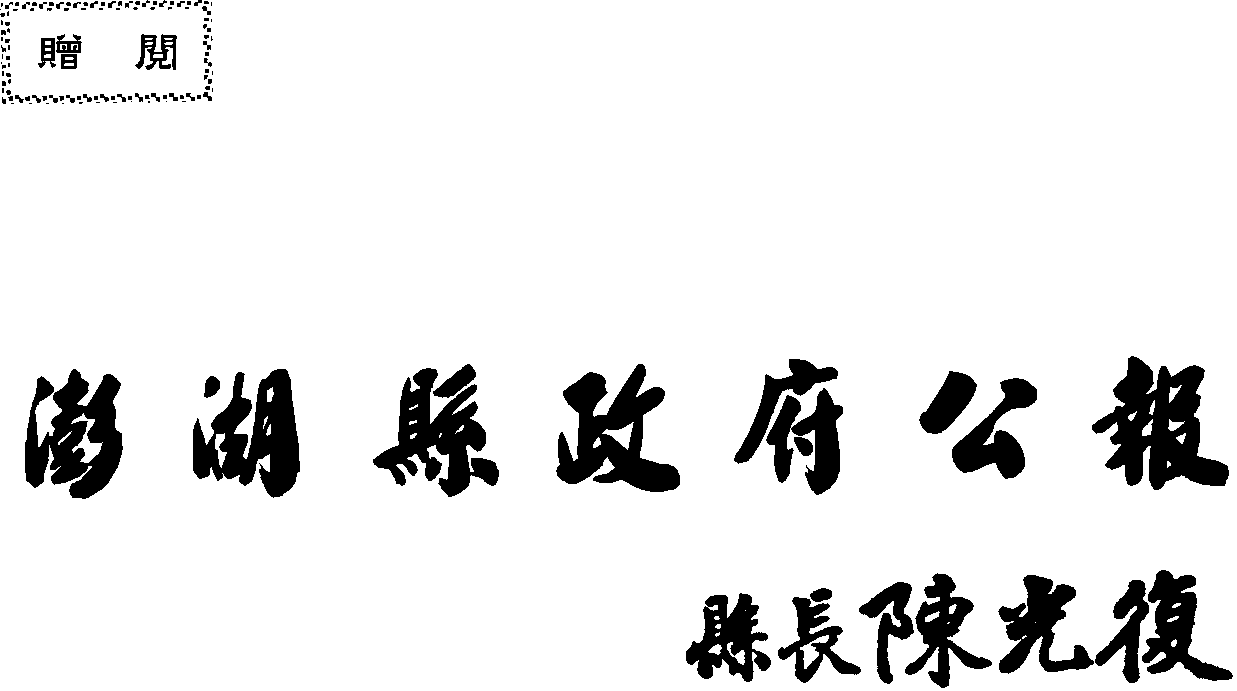 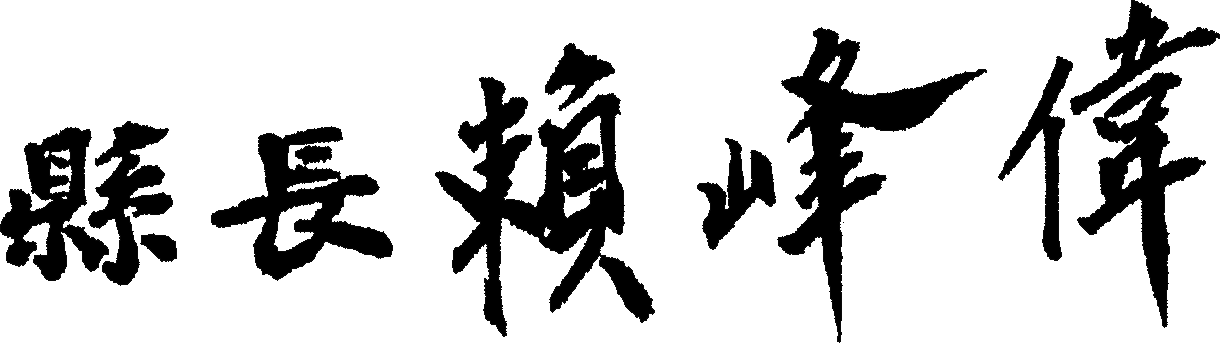 108年 第7期本　　期　　目　　錄法　規縣 法 規：中華民國一百零八年四月二十四日廢止發布之「澎湖縣立慢性病防治所編制表」，溯自中華民國一百零八年一月一日生效	1政　令教　　育：一、有關「澎湖縣一百零七學年度公立幼兒園招生注意事項」自即日起停止適用	2二、訂定「澎湖縣一百零八學年度公立幼兒園招生注意事項」
，自即日起生效	3三、修正本縣優秀運動員暨績優教練獎助(學)金要點部分規定
，自即日起生效	17四、修正「澎湖縣政府補助國民中小學教學環境及設備作業要點」第3點，並自108年4月1日起生效	25五、修正本縣「國民中小學教師每週授課節數實施要點」，並自108學年度（108年8月1日）起實施	29六、修正「澎湖縣國中小學自辦午餐補助要點」，自即日起生效	38行　　政：一、中華民國一百零八年四月二十四日廢止發布之「澎湖縣立慢性病防治所編制表」，溯自中華民國一百零八年一月一日生效發布令乙份	45二、修正「澎湖縣政府入口網站維護管理作業要點」，名稱修正為「澎湖縣政府網站維護管理作業要點」及全文增修為43點，自即日起生效	45人　　事：一、修正「澎湖縣政府所屬各級學校新進醫事人員甄選作業要點」第三點，並自即日起生效	79二、「澎湖縣政府及所屬機關學校公教退休人力再運用推動方案」自即日停止適用	86農　　漁：訂定「澎湖縣受保護樹木審議委員會要點」，自5月1日起實施	87公　告財　　政：公告本府107年度第1批第2次及第2批第1次地籍清理未　　能釐清權屬土地之標脫價金存入「地籍清理土地權利價金保管款專戶」，土地權利人應自存入之日起10年內，依規定填具申請書向本府申請發給	92建　　設：預告訂定「澎湖縣都市計畫公共設施保留地臨時建築使用標　準」	95教　　育：預告訂定「澎湖縣公私立幼兒園家長會任務組織及運作辦法第1條、第15條修正草案」	99環　　保：公告「本府自108年2月27日起至108年12月31日期間，委託亞太環境科技股份有限公司辦理水污染防治相關查證工作」	102農　　漁：預告「澎湖縣距岸(包含離島)一浬海域禁漁區有關限制事宜」草案	103附　錄縣政重要紀事(中華民國108年6月份)	106縣　法　規澎湖縣政府　令發文日期：中華民國108年5月10日發文字號：府行法字第10813020011號附　　件： 中華民國一百零八年四月二十四日廢止發布之「澎湖縣立慢性病防治所編制表」，溯自中華民國一百零八年一月一日生效。縣　長　賴　峰　偉                                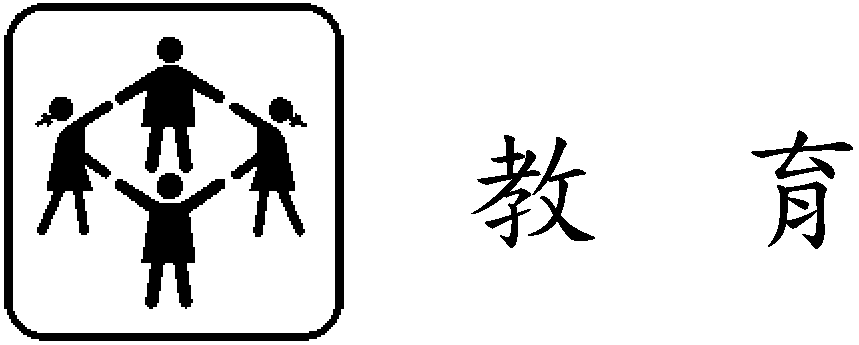 澎湖縣政府　函受 文 者：如正、副本行文單位發文日期：中華民國108年4月8日發文字號：府教國字第10809034451號附　　件： 主　　旨：有關「澎湖縣一百零七學年度公立幼兒園招生注意事項」自即日起停止適用，請查照。正　　本：澎湖縣馬公市馬公國民小學、澎湖縣馬公市中正國民小學、澎湖縣馬公市中興國民小學、澎湖縣湖西鄉湖西國民小學、澎湖縣湖西鄉隘門國民小學、澎湖縣湖西鄉沙港國民小學、澎湖縣白沙鄉赤崁國民小學、澎湖縣白沙鄉吉貝國民小學、澎湖縣白沙鄉鳥嶼國民小學、澎湖縣西嶼鄉池東國民小學、澎湖縣望安鄉望安國民小學、澎湖縣望安鄉將軍國民小學、澎湖縣望安鄉花嶼國民小學、澎湖縣七美鄉七美國民小學、澎湖縣馬公市公所、澎湖縣湖西鄉公所、澎湖縣白沙鄉公所、澎湖縣西嶼鄉公所副　　本：澎湖縣政府行政處、澎湖縣政府教育處（社教特教科）、澎湖縣政府教育處（國民教育科）縣　長　賴　峰　偉本案依分層負責規定授權主管處長決行澎湖縣一百零七學年度公立幼兒園招生注意事項停止適用總說明為保障不利條件幼兒優先就學權益，並配合一百零八學年度招生，爰重新擬具「澎湖縣一百零八學年度公立幼兒園招生注意事項」草案，以使本縣公立幼兒園辦理招生其應注意之事項有所依據，故「澎湖縣一百零七學年度公立幼兒園招生注意事項」爰擬停止適用。澎湖縣政府　函受 文 者：如正、副本行文單位發文日期：中華民國108年4月8日發文字號：府教國字第10809034452號附　　件：如說明 主　　旨：訂定「澎湖縣一百零八學年度公立幼兒園招生注意事項」，自即日起生效，請查照。說　　明：檢附「澎湖縣一百零八學年度公立幼兒園招生注意事項」乙份。正　　本：澎湖縣馬公市馬公國民小學、澎湖縣馬公市中正國民小學、澎湖縣馬公市中興國民小學、澎湖縣湖西鄉湖西國民小學、澎湖縣湖西鄉隘門國民小學、澎湖縣湖西鄉沙港國民小學、澎湖縣白沙鄉赤崁國民小學、澎湖縣白沙鄉吉貝國民小學、澎湖縣白沙鄉鳥嶼國民小學、澎湖縣西嶼鄉池東國民小學、澎湖縣望安鄉望安國民小學、澎湖縣望安鄉將軍國民小學、澎湖縣望安鄉花嶼國民小學、澎湖縣七美鄉七美國民小學、澎湖縣馬公市公所、澎湖縣湖西鄉公所、澎湖縣白沙鄉公所、澎湖縣西嶼鄉公所副　　本：澎湖縣政府行政處、澎湖縣政府教育處（社教特教科）、澎湖縣政府教育處（國民教育科）縣　長　賴　峰　偉本案依分層負責規定授權主管處長決行澎湖縣一百零八學年度公立幼兒園招生注意事項總說明為保障不利條件幼兒優先就學權益，並配合一百零八學年度招生，爰訂定「澎湖縣一百零八學年度公立幼兒園招生注意事項」，其訂定要點如下：一、辦理招生之公立幼兒園。（第一點）二、公立幼兒園辦理招生之對象。（第二點）三、公立幼兒園辦理招生之名額。（第三點）四、公立幼兒園辦理招生之資格及方式。（第四點）   五、公立幼兒園辦理招生之流程及內容。（第五點）    六、公立幼兒園辦理招生時應行注意事項。（第六點）澎湖縣一百零八學年度公立幼兒園招生注意事項草案附表附件一【請用藍黑色原子筆或鋼筆正楷填寫】※每位幼兒每階段以登記1園為限，違反規定者，取消其錄取資格。……………………………….………切割線………….……………………….……※報到時請攜帶此聯備查。……………………………….………切割線………….……………………….……附件二填表人：               園長：                  校(所)長：108 年    月    日附件三填表人：               園長：                  校(所)長：108年     月     日附件四填表人：               園長：                  校(所)長：108年    月    日附件五    學年度公立幼兒園多(雙)胞胎幼兒抽籤暨缺額入園切結書     本人         為幼生       、      、       之        (關係)，為參加     學年度澎湖縣公立幼兒園招生抽籤，同意以(□併同抽籤 □分別抽籤) 方式辦 理，如遇缺額少於多胞胎幼兒數時，由本人自行決定同缺額數之幼兒入園，特此切結。此致                       ○○幼兒園     家長或監護人：                  (簽章)     身分證字號：     聯絡電話：     地址：中 華 民 國       年      月      日附件六放棄登記切結書    本人             其子女         (   年   月    日出生，年滿    足歲)     於   年    月    日
至澎湖縣               幼兒園參加優先/一般入園編號      ，
現因                              放棄貴園登記資格。   此致                         ○○幼兒園申請人：身分證字號：聯絡電話：住址：申請日期：      年      月        日澎湖縣政府　函受 文 者：如正、副本行文單位發文日期：中華民國108年4月12日發文字號：府教體字第1080903253號附　　件：如說明主　　旨：修正本縣優秀運動員暨績優教練獎助（學）金要點部分規定，自即日起生效，請查照。說　　明：檢送本縣優秀運動員暨績優教練獎助（學）金要點第二點修正草案總說明、草案對照表及修正完成之要點。正　　本：澎湖縣各國民中小學、國立馬公高級中學、國立澎湖高級海事水產職業學校、澎湖縣體育會副　　本：行政處法制歐專員麗紫、澎湖縣政府教育處縣　長　賴　峰　偉澎湖縣優秀運動員暨績優教練獎助（學）金設置要點
第二點修正總說明為普及本縣體育風氣，培養本縣體育優秀人才，提高本縣運動水準，以長期培育本縣優秀運動人才，特於九十二年一月二十日訂定發布，並歷經七次修正，最近一次為一百零七年十二月六日府教體字第一零七零九零二六四三號函修正。為符實際所需，爰修正「澎湖縣優秀運動員暨績優教練獎助（學）金設置要點」，增列奧運會比賽名稱。澎湖縣優秀運動員暨績優教練獎助（學）金設置要點
第二點修正規定對照表澎湖縣優秀運動員暨績優教練獎助（學）金設置要點 92.1.20府教體字第0920003991號函修正發布93.3.26府教體字第0930018701號函修正發布97年4月21日府教體字第0970801376號函修正發布100年5月6日府教體字第1000802312號函修正發布101年6月27日府教體字第1010906792號函修正發布106年3月27日府教體字第1060902204號函修正發布107年12月6日府教體字第1070912643號函修正發布108年4月12日府教體字第1080903253號函修正發布一、澎湖縣政府（以下簡稱本府）為普及本縣體育風氣，培養本縣體育優秀人才，提高本縣運動水準，以長期培育本縣優秀運動人才，特訂定本要點。二、本要點獎勵對象，以比賽前設籍本縣六個月以上，且最近一年內參加下列各款比賽之一為限：(一)	獲選為奧林匹克運動會或亞洲運動會或國際性或洲際性國家代表隊選手(最近一屆奧運、亞運項目為主)。(二)	代表國家參加奧林匹克運動會(冬季奧運會或特殊奧運會)或亞運會，獲得團體錦標，或個人正式成績前六名，持有成績證明者。(三)	代表國家參加國際性或洲際性單項運動錦標賽，獲得團體錦標，或個人正式成績前六名，持有成績證明者。(四)	由本縣遴派代表本縣參加全國運動會，獲得團體或個人正式成績前八名者。(五)	由本縣遴派代表本縣參加全國中等學校運動會或全國小學等運動會，獲得團體錦標或個人正式成績前八名者。(六)	由本縣遴派代表本縣參加全民運動會或全國身心障礙國民運動會，獲得團體錦標或個人正式成績前八名者。(七)	由本縣遴派或代表本縣參加中央部會主辦之全國單項競賽，獲得團體錦標或個人正式成績前六名者。(八)	申請補助代表本縣或以本縣學校名義參加全國（省）各單項運動協會或縣市政府以上機關主辦之全國性或國際性各單項運動錦標賽，獲得團體錦標或個人正式成績前三名者。
本要點之獎勵不含邀請賽、排名賽、表演賽、友誼賽、選拔賽等非正式錦標賽。第一項各款比賽（特殊奧運會或全國身心障礙國民運動會除外），國際性參賽國家（地方）需達(含)五個以上，全國性參賽隊數需達(含)五縣市以上，個人參賽人數需達七人以上，始適用本要點。外縣市球員，加入本縣隊伍，代表國家參賽者，不受設籍之規定。三、申請本獎(學)金應依下列各項辦理：(一)	本要點第二點第一款獲選國手資格於比賽前申請，其餘各款得於比賽完畢後一年內提出申請，逾期則視同放棄。(二)	除本要點第二點第四、五、六款由本府主動辦理外，第二點一、二、三款由個人提出申請；第二點第七、八款限體育會及參賽學校，依期限提出申請。四、本獎助(學)金之核發依下列規定辦理：(一)	獲選本點第二點第一款之規定者：奧運個人新臺幣八萬元，團體每人新臺幣二萬元。亞運個人新臺幣六萬元，團體每人新臺幣一萬元。國際性或洲際性：個人新臺幣四萬元，團體每人新臺幣五千元，本補助以奧運會、亞運動會正式比賽項目為主，各項每位選手每年限申請一次。(二)	合於本要點第二點第二款之規定：1.	第一名新臺幣二十五萬元。2.	第二名新臺幣十五萬元。3.	第三名新臺幣七萬元。4.	第四名新臺幣五萬元。5.	第五名新臺幣三萬元。6.	第六名新臺幣一萬元。7.	馬拉松、全能運動、帆船及風浪板比賽加倍發給8.	團體成績比照個人名次加倍計算（選手七人以上之團體賽加二倍），由實際下場人數平分該項獎金。9.	破大會紀錄者另加發獎金新臺幣六萬元(三)	合於本要點第二點第三款之規定：1.	第一名新臺幣二十萬元。2.	第二名新臺幣十萬元。3.	第三名新臺幣五萬元。4.	第四名新臺幣三萬元。  5.	第五名新臺幣二萬元。6.	第六名新臺幣一萬元。7.	馬拉松、全能運動、帆船及風浪板比賽加倍發給。8.	團體成績比照個人名次加倍計算（選手七人以上之團體賽加二倍），由實際下場人數平分該項獎金。9.	破大會紀錄者另加發獎金新臺幣四萬元10.	本款以最近一屆奧運會、亞運動會正式比賽項目為主，非奧運、亞運項目獎金減半支給。另參賽國家或地區三個以上，四個以下之比賽，其優秀選手獎金減半支給。(四)	合於本要點第二點第四款之規定者：1.	第一名新臺幣二十萬元。2.	第二名新臺幣十萬元。3.	第三名新臺幣五萬元。4.	第四名新臺幣三萬元。5.	第五名新臺幣二萬元。6.	第六名新臺幣一萬元。7.	第七名新臺幣五千元。8.	第八名新臺幣三千元。9.	馬拉松、全能運動加倍發給。10.	團體成績比照個人名次加倍計算，（選手七人以上之團體賽加二倍
）由實際下場，人數平分該項獎金。11.	破大會紀錄者另加發獎金新臺幣四萬元。12.	全國運動會選手金牌連勝另發獎助金基準連勝屆數如下：
二屆新臺幣五萬、三屆新臺幣八萬、四屆新臺幣十二萬、五屆新臺幣十五萬、六屆以後新臺幣二十萬。(五)	合於本要點第二點第五款之規定者：1.	第一名新臺幣五萬元。2.	第二名新臺幣三萬元。3.	第三名新臺幣二萬元。4.	第四名新臺幣一萬元。5.	第五名新臺幣八千元。6.	第六名新臺幣六千元。7.	第七名新臺幣五千元。8.	第八名新臺幣三千元。9.	全能運動比賽加倍發給。10.	團體成績比照個人名次加倍計算（選手七人以上之團體賽加二倍
），由實際下場人數平分該項獎金。11.	破大會紀錄者另加發獎金新臺幣一萬元(六)	合於本要點第二點第六款之規定者：1.	第一名新臺幣三萬元。2.	第二名新臺幣二萬元。3.	第三名新臺幣一萬元。4.	第四名新臺幣八千元。5.	第五名新臺幣六千元。6.	第六名新臺幣五千元。7.	第七名新臺幣二千元。8.	第八名新臺幣一千元。9.	全能運動比賽加倍發給。10.	團體成績比照個人名次加倍計算（選手七人以上之團體賽加二倍
），由實際下場人數平分該項獎金。11.	破大會紀錄者加發獎金新臺幣六千元。(七)	合於本要點第二點第七款之規定者：1.	第一名新臺幣一萬五千元。2.	第二名新臺幣一萬元。3.	第三名新臺幣八千元。4.	第四名新臺幣六千元。5.	第五名新臺幣五千元。6.	第六名新臺幣四千元。7.	馬拉松、全能運動比賽加倍發給8.	團體成績比照個人名次加倍計算（選手七人以上之團體賽加二倍）由實際下場人數平分該項獎金。9.	破大會紀錄者加發獎金新臺幣三千元。(八)	合於本要點第二點第八款之規定者：1.	第一名新臺幣一萬元。2.	第二名新臺幣八千元。3.	第三名新臺幣六千元。4.	團體成績比照個人名次加倍計算（選手七人以上之團體賽加二倍）由實際下場人數平分該項獎金。5.	破大會紀錄者加發獎金新臺幣二千元。(九)	教練指導獎：1.	指導團體運動項目符合本要點第二點規定之比賽獲錦標者發給獎金(比照個人獎金標準二分之一)2.	指導個人運動項目獲得名次者，按本要點第四點所定標準三分之一發給獎金。3.	各項指導教練以一人為限（選手七人以上之團體賽得以二人列計，比照個人獎金標準二分之一。指導教練應在該年度(屆)在本縣實際擔任指導訓練工作半年以上者)。4.	教練指導獎金，每次比賽最高以新臺幣六萬元為限。澎湖縣政府　函受 文 者：如正、副本行文單位發文日期：中華民國108年4月16日發文字號：府教國字第1080903564號附　　件：如說明主　　旨：修正「澎湖縣政府補助國民中小學教學環境及設備作業要點」第3點，並自108年4月1日起生效，請查照。說　　明：檢附「澎湖縣政府補助國民中小學教學環境及設備作業要點」乙份。正　　本：澎湖縣各國民中小學副　　本：澎湖縣政府財政處、澎湖縣政府主計處、澎湖縣政府行政處、澎湖縣政府教育處國民教育科、澎湖縣政府教育處學務管理科、澎湖縣政府教育處社教特教科、澎湖縣政府教育處體育保健科、澎湖縣政府教育處國民教育輔導團、澎湖縣政府教育處督學縣　長　賴　峰　偉澎湖縣政府補助國民中小學教學環境及設備作業要點第三點修正總說明為建立對學校補助款透明化、公開化之補助機制，以爭取中央增加對本縣之補助，爰於一百零七年二月二十二日府教國字第一零七零九零零二四三號函訂定發布「澎湖縣政府補助國民中小學教學環境及設備作業要點」以資遵循，現為配合教學現場等實際需求，擬具本要點第三點第三款補助標準之修正規定。澎湖縣政府補助國民中小學教學環境及設備作業要點第三點修正對照表澎湖縣政府補助國民中小學教學環境及設備作業要點                     107年2月22日府教國字第1070900243號函訂定              108年4月16日府教國字第1080903564號函修正第3點一、澎湖縣政府（以下簡稱本府）為建立對學校補助款透明化、公開化之補助機制，以爭取中央增加對本縣之補助，特訂定本要點。
本要點之規定以適用由本府「公務預算─教育推展業務─補助改善教學環境、設備、運動設施及推展教育體育研習、活動等經費」預算科目支出之經費補助案為限。二、本要點補助對象為本縣各國民中小學。三、補助案之申請方式及補助標準如下：(一)	申請補助購置內部設備：原則上以必須物品或設備用具，且有助提昇行政效率及促進教學效能為主，項目包括辦公用具、教學設備、體育器材等及其他必要者；購置設備並列入財產登記及移交。(二)	學校小型修繕工程：應檢附工程計畫圖及經費概算表，申請案件所附工程圖（含施工位置、尺寸、工法）及經費概算表（含項目、數量、單價、金額、施工前照片）應明確詳盡。工程結束後，應將原始支出憑證、相關驗收資料三比（前、中、後）照片送府核銷。(三)	補助標準：每一年度各校合計以不超過新臺幣十萬元為限，但因教學現場等實際需求經簽准者，不在此限。四、請求補助案件，應依預算法、政府採購法、公職人員衝突利益迴避法及其他相關法規規定辦理。五、申請本府補助經費應先經核准後始得辦理執行（即計畫執行日不得早於本府案件受理日）。
同一請求補助案，應一次申請，不得分次提出申請。補助項目若有變更，應先經本府核定後，始得辦理變更。
同一請求補助案向二個以上機關單位提出申請，應明列全部經費內容，及向各機關單位申請補助項目及金額。六、申請本府補助案應於辦理完畢後三週內函送相關成果報告及照片送府備查，並檢附領據（含原始支出憑證）等規定文件辦理撥款，成果報告內應明列實支經費總額及各機關單位實際補助金額，以利查核。七、為加強督導受補助學校確實依核定計畫執行，本府必要時得派員加以稽核，受補助學校應詳實提供說明，不得拒絕、規避或妨礙之，如發現造假、不實情事，受補助學校應將補助款繳回，學校相關人員視情節輕重予以行政懲處。澎湖縣政府　函受 文 者：如正、副本行文單位發文日期：中華民國108年4月23日發文字號：府教學字第1080903809號附　　件：如說明 主　　旨：有關修正本縣「國民中小學教師每週授課節數實施要點」乙案，請貴校依說明事項辦理，請查照。說　　明：檢送修正本縣「國民中小學教師每週授課節數實施要點」、第四點附件一、附件二「修正總說明」及第四點附件一、附件二修正對照表（如附件）各乙份，並自108學年度（108年8月1日）起實施。正　　本：澎湖縣各國民中小學副　　本：澎湖縣政府行政處（法制）、澎湖縣政府教育處（均含附件）縣　長　賴　峰　偉澎湖縣國民中小學教師每週基本授課節數實施要點 中華民國九十二年六月二十日澎湖縣政府府教國字第○九二○○三三九五五號函訂定發布中華民國九十三年九月二十三日澎湖縣政府府教國字第○九三○八○一九七五號函修正發布第四點中華民國九十四年八月二十六日澎湖縣政府府教國字第○九四○八○二六○七號函修正發布附件一中華民國九十五年七月六日澎湖縣政府府教國字第○九五○八○二四一四號函修正發布第一點及附件一中華民國九十五年八月三日澎湖縣政府府教國字第○九五○八○二六七一號函修正發布附件一中華民國九十六年七月二十六日澎湖縣政府府教國字第○九六○八○二八二三號函修正附件一中華民國九十六年十一月二十六日澎湖縣政府府教國字第○九六○八○四七○七號函修正發布中華民國一百零一年二月十四日澎湖縣政府府教學字第一○一○八○○七五五號函修正發布中華民國一百零四年十二月四日澎湖縣政府府教學字第一○四○九一○八六一號函修正發布附件一、附件二中華民國一百零五年八月一日澎湖縣政府府教學字第一○五○九○七一九五號函修正發布附件一、附件二中華民國一百零八年四月二十三日澎湖縣政府府教學字第一○八○九○三八○九號函修正發布附件一、附件二一、澎湖縣政府(以下簡稱本府)為期教師勞逸平均，專才專業，以提高教育實質效果，特依國民中小學教師授課節數訂定基準訂定本要點。二、一百零一年國民中小學教職員課稅後，各校應本諸教師專長、適才適所，編排教師課務，各領域教師之授課節數力求一致，並依總量管制之精神妥為安排。國民中小學專任教師之授課節數，依授課領域、科目及學校需求，每週安排十六節至二十節為原則，且不得超過二十節之上限。專任教師授課節數應以固定節數為原則，不宜因學校規模大小而不同。三、專任教師兼任導師者，其授課節數與專任教師之差距以四節至六節為原則。四、專任教師兼任行政職務，其減授節數之基準 ，如附件一、附件二。五、專任輔導教師負責執行發展性及介入性輔導措施，以學生輔導工作為主要職責，原則上不排課或比照教師兼主任之授課節數排課；兼任輔導教師之減授節數，國民中學教師以十節為原則，國民小學教師以二節為原則。（計畫之執行，依教育部補助直轄（縣）市政府增置國中小輔導教師實施要點規定辦理。）六、國民中小學之人事、會計人員，不論規模大小，不得由教師兼任，其人員之任用，應依國民教育法之規定辦理。七、本府另行訂定不同規模國民中小學之行政組織層級、單位及人員配置，發揮總量管制效益，合理調配專任、兼任及部分時間支援教學之人力，以維教學品質。八、中央政府專案補助增置之員額，應優先運用於教師人力缺乏之學校。九、本府另依教育部「國民中小學教師授課節數訂定基準」等相關規定及人力、經費等實際狀況，訂定補充規定。十、附則：各類特殊教育班教師（含組長）之每週授課節數另定。附件一澎湖縣國民中學專任教師及導師每週授課節數參考表澎湖縣國民中學導師及兼任行政工作者每週授課節數參考表附則：一、教師跨領域教學，以其每週授課時數較多之科目領域安排其每週授課之基本節數。二、彈性課程，視授課科目之性質，分別計入七大學習領域授課節數。三、教師兼任二項以上行政職務者（編制內行政職務），其每週授課節數以所兼任行政職務授課節數擇一為原則，不得再予減少授課節數。教師因執行各項職務（任務），符合減授課規定，得減授每週授課節數。惟教學為教師本職，減授課後每週授課節數不得低於二節。四、以上表列以普通班計算，特殊教育班依國民教育階段智能障礙類（啟聰類）課程綱要、藝術才能班設置標準安排授課。五、全校依每週授課節數基準編排課務後，所減授課節數若無法聘得兼任代課及代理教師，學校應以學生受教權為優先考量，由校內教師兼任之並支領超鐘點費，教師不得拒絕。附件二澎湖縣國民小學主任、組長及教師每週授課節數參考表附則：1.	教師兼任二項以上行政職務者（編制內行政職務），其每週授課節數以所兼任行政職務授課節數擇一為原則，不得再予減少授課節數。教師因執行各項職務（任務），符合減授課規定，得減授每週授課節數。惟教學為教師本職，減授課後每週授課節數不得低於二節。2.	以上表列以普通班計算，特殊教育班依國民教育階段智能障礙類（啟聰類）課程綱要、藝術才能班設置標準安排授課。3.	圖書室管理教師之減課，應視學校推動閱讀情形，研訂運作計畫報府核定後酌減課務。4.	全校依每週授課節數基準編排課務後，所減授課節數若無法聘得兼任代課及代理教師，學校應以學生受教權為優先考量，由校內教師兼任之並支領超鐘點費，教師不得拒絕。澎湖縣國民中小學教師每週授課節數實施要點
第四點附件一、附件二修正總說明澎湖縣國民中小學教師每週基本授課節數實施要點自九十二年六月二十日以府教國字第零九二零零三三九五五號函訂定發布以來，本諸教師專長、適才適所，編排教師課務，各領域教師之授課節數力求一致，並依總量管制之精神妥為安排。分別於九十三年九月二十三日、九十四年八月二十六日、九十五年七月六日、九十五年八月三日、九十六年七月二十六日、九十六年十一月二十六日、一百零一年二月十四日修正部分規定、一百零四年十二月四日修正附件一、附件二、一百零五年八月一日修正附件一、附件二。配合一○八學年度十二年國民基本教育課程綱要實施，及依據教育部一○七年六月十三日臺教授國字第一○七○○六一四一三號函，107學年度國小調整普通班教師員額每班一點六五人，為符合學校推動教師兼任行政授之課需求，爰修正「澎湖縣國民中小學教師每週授課節數實施要點」之附件如下： 一、修正「國民中學專任教師及導師每週授課節數參考表」之部定課程為：語文、數學、自然科學、科技、社會、健康與體育、藝術、綜合活動等八大領域；校訂課程為彈性學習課程：社團活動、本土語、其他等課程。（修正第四點附件一）二、修正「國民小學主任、組長及教師每週授課節數參考表」。（修正第四點附件二）修正重點如下：(一)	修正「國民小學主任、組長及教師每週授課節數參考表」之「班級數」級距。(二)	依「班級數」級距修正主任、組長每週授課節數。澎湖縣國民中小學教師每週基本授課節數實施要點
第四點附件一、附件二修正對照表修正規定附件一澎湖縣國民中學專任教師及導師每週授課節數參考表澎湖縣國民中學導師及兼任行政工作者每週授課節數參考表附則：一、教師跨領域教學，以其每週授課時數較多之科目領域安排其每週授課之基本節數。二、彈性課程，視授課科目之性質，分別計入七大學習領域授課節數。三、教師兼任二項以上行政職務者（編制內行政職務），其每週授課節數以所兼任行政職務授課節數擇一為原則，不得再予減少授課節數。教師因執行各項職務（任務），符合減授課規定，得減授每週授課節數。惟教學為教師本職，減授課後每週授課節數不得低於二節。四、以上表列以普通班計算，特殊教育班依國民教育階段智能障礙類（啟聰類）課程綱要、藝術才能班設置標準安排授課。五、全校依每週授課節數基準編排課務後，所減授課節數若無法聘得兼任代課及代理教師，學校應以學生受教權為優先考量，由校內教師兼任之並支領超鐘點費，教師不得拒絕。修正規定附件二澎湖縣國民小學主任、組長及教師每週授課節數參考表附則：1.	教師兼任二項以上行政職務者（編制內行政職務），其每週授課節數以所兼任行政職務授課節數擇一為原則，不得再予減少授課節數。教師因執行各項職務（任務），符合減授課規定，得減授每週授課節數。惟教學為教師本職，減授課後每週授課節數不得低於二節。2.	以上表列以普通班計算，特殊教育班依國民教育階段智能障礙類（啟聰類）課程綱要、藝術才能班設置標準安排授課。3.	圖書室管理教師之減課，應視學校推動閱讀情形，研訂運作計畫報府核定後酌減課務。4.	全校依每週授課節數基準編排課務後，所減授課節數若無法聘得兼任代課及代理教師，學校應以學生受教權為優先考量，由校內教師兼任之並支領超鐘點費，教師不得拒絕。現行規定附件一澎湖縣國民中學專任教師及導師每週授課節數參考表澎湖縣國民中學導師及兼任行政工作者每週授課節數參考表附則：一、教師跨領域教學，以其每週授課時數較多之科目領域安排其每週授課之基本節數。二、彈性課程，視授課科目之性質，分別計入七大學習領域授課節數。三、教師兼任二項以上行政職務者（編制內行政職務），其每週授課節數以所兼任行政職務授課節數擇一為原則，不得再予減少授課節數。四、以上表列以普通班計算，特殊教育班依國民教育階段智能障礙類（啟聰類）課程綱要、藝術才能班設置標準安排授課。五、全校依每週授課節數基準編排課務後，所減授課節數若無法聘得兼任代課及代理教師，學校應以學生受教權為優先考量，由校內教師兼任之並支領超鐘點費，教師不得拒絕。現行規定附件二澎湖縣國民小學主任、組長及教師每週授課節數參考表(修正前)附則：1.	教師兼任二項以上行政職務者（編制內行政職務），其每週授課節數以所兼任行政職務授課節數擇一為原則，不得再予減少授課節數。2.	以上表列以普通班計算，特殊教育班依國民教育階段智能障礙類（啟聰類）課程綱要、藝術才能班設置標準安排授課。3.	圖書室管理教師之減課，應視學校推動閱讀情形，研訂運作計畫報府核定後酌減課務。4.	全校依每週授課節數基準編排課務後，所減授課節數若無法聘得兼任代課及代理教師，學校應以學生受教權為優先考量，由校內教師兼任之並支領超鐘點費，教師不得拒絕。澎湖縣政府　函受 文 者：如正、副本行文單位發文日期：中華民國108年5月9日發文字號：府教體字第1080904847號附　　件：主　　旨：本府修正「澎湖縣國中小學自辦午餐補助要點」自即日起生效，請查照。說　　明：旨揭要點已於108年5月8日府教體字第1080904670號函諒達。正　　本：澎湖縣各國民中小學副　　本：澎湖縣政府教育處、澎湖縣政府行政處（法制）縣　長　賴　峰　偉本案依分層負責規定授權主管處長決行澎湖縣政府　函受 文 者：如正、副本行文單位發文日期：中華民國108年5月8日發文字號：府教體字第1080904670號附　　件：如主旨 主　　旨：檢送「澎湖縣國中小學自辦午餐補助要點」法規條文，部分條文修正總說明及修正對照表各乙份，請查照。正　　本：澎湖縣各國民中小學副　　本：澎湖縣政府行政處（法制）（含附件）、澎湖縣政府教育處縣　長　賴　峰　偉澎湖縣國民中小學自辦午餐補助要點中華民國92年4月25日府教體字第09200220661號函發布中華民國94年7月5日府教體字第0940802112號函修正中華民國97年5月19日府教體字第0970801716號函修正中華民國98年2月2日府教體字第0980800305號函修正中華民國101年8月17日府教體字第1010908316號函修正中華民國102年1月15日府教體字第1020900197號函修正中華民國106年1月17日府教體字第1050913500號函修正中華民國108年5月9日府教體字第1080904847號函修正一、收費標準：
每學童每月收費新臺幣六百至八百元，由各校午餐推行委員會會議決定，如午餐費全額由政府機關補助，則由該機關決定。二、廚工聘用： (一)	廚工補助比例以學校教職員工及學生人數為標準：1.	學校教職員工及學生人數一百人以下：每月補助新臺幣二萬一千元。2.	學校教職員工及學生人數一百零一至二百五十人：每月補助新臺幣四萬二千元。3.	學校教職員工及學生人數二百五十一至五百人：每月補助新臺幣六萬元。4.	學校教職員工及學生人數五百零一至八百人：每月補助新臺幣八萬元。5.	學校教職員工及學生人數八百零一至一千二百人：每月補助新臺幣八萬五千元。6.	學校教職員工及學生人數一千二百零一至一千五百人：每月補助新臺幣十萬二千元。(二)	廚工薪資加計補助:1.	學校學生數三十人以下，每年增加補助新臺幣一萬五千元整。2.	學生數三十一人至五十人，每年增加補助新臺幣一萬元整。(三)	補助午餐學校廚工每年補助十個月為最高上限。(四)	學校學生數若有增減，於百分之十範圍內，當年度補助金額不予調整，第二年則按實際學生數增減補助金額。(五)	學校有附設幼兒園之學校可共聘廚工，廚工聘用補助比例以學校教職員工及學生人數為標準，不另增加員額。(六)	學校有共聘幼兒園廚工之薪津，屬專職廚工者，薪津補助標準依教育部規定辦理，屬部分工時廚工者，薪津補助採時薪制，依勞基法之規定標準辦理。(七)	學校有附設幼兒園之學校，其共聘廚工為部分工時廚工者，該名廚工每月補助新臺幣六千元整。三、午餐廚房建築及設備編列：(一)	依本縣「國民中小學辦理學校午餐工作要點」辦理。(二)	由縣府編列相關經費依實核支。四、勞退金提撥：依勞動基準法辦理。五、主副食品採購方式：(一)	依「撥售學校午餐食米作業要點」規定辦理。(二)	依本縣「國民中小學辦理學校自辦午餐副食品採購注意事項」規定辦理。六、學生數二百人以下之離島、偏遠小型學校補助：
學生數二百人以下之離島、偏遠小型學校（未含教師），每人每月補助一百元，每年度以九個月計算。七、運費補助：(一)	馬公市區：每月補助上限新臺幣七百元。(二)	馬公市澎南區、湖西鄉：每月補助上限新臺幣九百元。(三)	白沙鄉：每月補助上限新臺幣一千元。(四)	西嶼鄉：每月補助上限新臺幣一千七百元。(五)	虎井、吉貝、鳥嶼：每月補助上限新臺幣二千元。(六)	望安：每月補助上限新臺幣二千五百元。(七)	七美：每月補助上限新臺幣三千元。(八)	將軍、花嶼：每月補助上限新臺幣三千五百元。(九)	學校午餐食材聯合採購學區各校之運費補助，可選擇補助各校，由各校分攤支付，或於聯合採購會議提案決定，運費統一補助主辦學校由主辦學校統一支付運費。(十)	午餐食材運費補助款撥入學校午餐專戶，若學校食材運費支出有賸餘時，依本縣國民中小學辦理學校午餐工作要點第五點第三款辦理。八、午餐帳目處理：依「中央補助地方政府學校午餐經費支用要點」規定辦理。九、廚工薪資及食材運費補助調整金額未超過百分之二十，則於首長簽准後實施。澎湖縣國民中小學自辦午餐補助要點第一點、第二點、第九點修正總說明現行澎湖縣國民中小學自辦午餐補助要點係於一百零六年一月十七日修正發布，為因應勞動基準法支廚工薪資調整，爰擬具本要點修正規定，其要點如下：一、修正本要點之學童午餐費收費規定。（修正規定第一點）二、修正本要點之廚工聘用補助金額。（修正規定第二點）三、配合「勞動基準法」之基本薪資調整，增訂因應機制。（新增規定第九點）澎湖縣國民中小學自辦午餐補助要點第一點、第二點、第九點修正草案對照表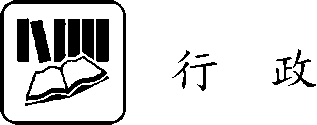 澎湖縣政府　函受 文 者：如正、副本行文單位 發文日期：中華民國108年5月10日發文字號：府行法字第10813020012號附　　件：如主旨（見本期縣法規欄）主　　旨：檢送中華民國一百零八年四月二十四日廢止發布之「澎湖縣立慢性病防治所編制表」，溯自中華民國一百零八年一月一日生效發布令乙份，請查照。說　　明：依據澎湖縣法規標準自治條例第32條規定辦理。正　　本：澎湖縣政府人事處、澎湖縣政府衛生局副　　本：澎湖縣政府行政處（刊登公報）、澎湖縣政府行政處（法制）（均含附件）縣　長　賴　峰　偉澎湖縣政府　函受 文 者：如正、副本行文單位發文日期：中華民國108年5月16日發文字號：府行資字第1081301767號附　　件：澎湖縣政府網站維護管理作業要點、修正總說明、修正對照表主　　旨：修正「澎湖縣政府入口網站維護管理作業要點」，名稱修正為「澎湖縣政府網站維護管理作業要點」及全文增修為43點，自即日起生效，請查照。說　　明：檢送修正「澎湖縣政府網站維護管理作業要點」及修正總說明及對照表各1份。正　　本：澎湖縣政府民政處、澎湖縣政府財政處、澎湖縣政府建設處、澎湖縣政府教育處、澎湖縣政府工務處、澎湖縣政府旅遊處、澎湖縣政府社會處、澎湖縣政府行政處、澎湖縣政府人事處、澎湖縣政府政風處、澎湖縣政府主計處、澎湖縣政府警察局、澎湖縣政府消防局、澎湖縣政府衛生局、澎湖縣政府環境保護局、澎湖縣政府農漁局、澎湖縣政府文化局、澎湖縣政府稅務局、澎湖縣政府公共車船管理處、澎湖縣澎湖地政事務所、澎湖縣家畜疾病防治所、澎湖縣立體育場、澎湖縣水產種苗繁殖場、澎湖縣家庭教育中心、澎湖縣林務公園管理所、澎湖縣馬公市戶政事務所、澎湖縣湖西鄉戶政事務所、澎湖縣白沙鄉戶政事務所、澎湖縣西嶼鄉戶政事務所、澎湖縣望安鄉戶政事務所、澎湖縣七美鄉戶政事務所副　　本：澎湖縣馬公市公所、澎湖縣湖西鄉公所、澎湖縣白沙鄉公所、澎湖縣西嶼鄉公所、澎湖縣望安鄉公所、澎湖縣七美鄉公所、澎湖縣政府行政處（法制）、澎湖縣政府行政處（刊登公報）、澎湖縣政府行政處（資訊科）（均含附件）縣　長　賴　峰　偉澎湖縣政府網站維護管理作業要點中華民國93年9月14日澎府計資字第09314002401號函頒中華民國97年3月27日澎府計資字第0971400110號函修正全文15點中華民國97年9月23日澎府計資字第0971400404號函修正第4點、第5點、第10點、第11點、第12點、第13點、第14點、第15點中華民國99年12月17日澎府計資字第0991400616號函修正發布名稱及全文14點，並定自100年1月1日起施行中華民國101年6月1日府行資字第1011303891號函修正發布名稱及全文15點（原名稱：澎湖縣政府網站網路服務網站維護管理作業要點）中華民國108年5月16日府行資字第1081301767號函修正發布名稱及全文43點(原名稱：澎湖縣政府入口網站維護作業管理要點)一、澎湖縣政府（以下簡稱本府）為加強落實所屬網站（以下簡稱本網站）管理工作，提升網站品質，維護網站秩序，提供正確、即時、便利、美觀、安全之資訊，增進網際網路便民服務效能，特訂定本要點。二、本要點適用於本府各單位及所屬機關（以下簡稱各機關），以民眾為服務對象之各機關入口網站、主題網站及活動網站(以下簡稱網站)。三、名詞定義：(一)入口網站：	入口網站為單位或機關網路服務之中心，提供之資訊範圍以單一單位或機關或其下屬單位或機關資訊為主。網站內容著重於單位或機關組織、業務、公告、法規、主動公開資訊、宣傳等公開性資訊揭露，並提供所屬單位或機關網站、主題網站及業務相關網站連結。(二)主題網站：	以特定議題相關之資訊為範圍，可能集合單一機關或跨機關資訊之網站，網站內容著重於該主題資訊之完整性。(三)活動網站：	以特定活動相關之資訊為範圍，可能集合單一機關或跨機關資訊之網站，網站內容著重於該活動資訊之完整性。(四)行動載具：	包括平板電腦及智慧手機等個人行動化資通訊設備。四、網站均應指定管理單位或機關，網站管理單位或機關其指定原則如下：(一)入口網站：	以所屬機關為網站管理機關。(二)主題網站：	屬單一單位或機關業務者，以該業務主管單位或機關為網站管理單位或機關；屬跨單位或機關或難以歸屬於特定單位或機關業務者，由網站建置單位或機關研議，經縣長或授權代理人同意後指定。(三)活動網站：	以網站建置單位或機關為網站管理機關。五、網站管理單位或機關之權責：(一)	網站管理單位或機關為所管網站之聯絡、溝通及代表窗口，並接受本府行政處對該網站之考評。(二)	網站管理單位或機關應負責所管網站各項內容之日常管理、檢查及維護。(三)	就所管網站擔任內部同仁及外部民眾聯絡之窗口。六、網站管理單位或機關應指定屬員擔任網站管理人員及其代理人，實際執行相關業務，並作為所管網站與本府行政處聯繫之代表窗口。七、網站資料權責單位或機關應定期彙整更新資料，避免資料重覆或標題內文不一致等錯誤。八、網站內容如涉及其他單位或機關權責，網站管理單位或機關得就該部分資料之提供、收集及更新，另研議資料權責單位或機關，經縣長或授權代理人同意後指定。九、網站管理單位或機關應要求、督促資料權責單位或機關確依要求完成各項資料交付工作。十、各網站建置應兼顧行動應用技術創新及提供便民服務，如自適應網頁設計(Responsive Web Design)、html 5、搜尋引擎最佳化(Search Engine Optimization)等，並參考國家發展委員會訂定之「政府網站建置及營運作業參考指引」、「政府網站版型與內容管理規範」、「行政機關電子資料流通詮釋資料及分類檢索規範」及國家通訊傳播委員會訂定之「無障礙網頁開發規範」。十一、各網站開發應依循W3C 所制訂之標準，並應同時支援IPv4 與IPv6 協定。十二、各網站內容及資料須遵守「個人資料保護法」，並不得含有具威脅性、猥褻性、攻擊性、毀謗性之資料，且不得侵害他人著作權或其他權利。十三、各網站資料，如本府資料開放（Open Data）平臺或本府其他資料彙整平臺已提供者，除有特殊事由且經本府（行政處）同意者外，皆應採介接取得資料，不得再行建置，以符合資料內容一致性，而由各網站自行建置及發布之資料，則應回饋至本府資料開放（Open Data）平臺。十四、各網站新聞、公告、活動或其他訊息功能，如本府已提供介接功能或共同性功能模組，除有特殊事由且經本府（行政處）同意者外，不得另行建置。十五、網站視覺設計除網站的美觀與可閱讀性之外，尚須考慮以下使用需求：(一)	網站提供服務時，應將身心不便或年長者之使用需求列入考量，提升網站之可用性、可及性及通用性。(二)	需支援桌上型電腦及筆記型電腦使用率較高之網頁瀏覽器(如：IE10 以上版本、Chrome 及Firefox)，並配合瀏覽器使用率趨勢更新，解析度至少需滿足800 * 600及1024 * 768兩種規格。(三)	評估網站瀏覽是否順暢，例如等待網頁下載時間不超過五秒。(四)	評估頁面長度是否適切，例如不超過螢幕高度的三倍，避免使用者太常使用捲軸捲動頁面。(五)	評估網頁列印是否正確，例如當網頁無法正確被列印時，建議開發友善列印網頁功能。(六)	確保沒有圖像的狀況下，亦可正常閱讀網站內容，例如避免僅用圖片表達所有內容，建議以圖文並存的方式呈現網頁。十六、入口網站及主題網站除了以完善的資訊架構引導民眾瀏覽所提供的資訊與服務外，亦需提供資料搜尋功能，便於民眾透過關鍵字查詢所需資訊。十七、網站設計時，需以全站一致性的概念，定義統一性的頁面編排與操作介面，讓使用者可順利瀏覽與操作網站，性質相同之資訊項目應有相同的單元名稱，不因名稱差異造成民眾瀏覽網站之困擾，同時應將內容近似的服務資訊置於同一資料夾，且資料夾名稱須具代表性，以便使用者藉由名稱即能瞭解內含資訊。十八、網站應增加對於行動載具瀏覽器(如：Andriod、IOS Safari)之支援，並能配合行動載具之解析度作適當版面配置。十九、網站之管理功能，除需涵蓋網站前臺呈現的資料與服務外，尚應包括系統面管理功能、網站營運績效及系統運作效能面之管理工具。二十、網站伺服器主機安裝於本府共構機房或各機關所屬電腦機房時，相關網路安全措施及備份備援機制，由機房管理機關負責，如租用廠商機房或雲端服務時，相關資通安全或管理責任由網站管理機關負責。二十一、單位或機關於完成網站建置，正式上線前，應通過網站功能、效能及安全檢測，以確認符合網站規劃需求。二十二、網站功能檢測，分為單元測試及整合測試，單元測試用於測試特定功能之邏輯是否滿足機關需求，並確認流程中是否發生錯誤。整合測試為單元測試之邏輯延伸，測試跨單元之運作是否無誤，確保網站所有功能串連之正確性。二十三、網站效能測試，係使用工具軟體進行壓力測試，驗證網站在多人同時連接使用的狀況下，系統反應時間符合規劃要求。二十四、網站安全，係使用工具軟體進行源碼及網站主機弱點掃瞄，確認網站是否存在中、高風險，如發現時，並作必要的弱點修補，以確保網站之安全。二十五、無障礙檢測，如網站應具備無障礙標章時，則應指派人員依據「無障礙網頁開發規範」進行無障礙功能檢測。二十六、網站管理單位或機關，於網站上線服務後，應維持網站資料的正確性、完整性及有效性，所有訊息於公布後應立即上網檢視，確認內容或效果的正確性。二十七、網站管理單位或機關應依下列規定定期進行自我檢查，必要時應作成紀錄備查：(一)	每日(含星期日、國定假日或其他休息日)，至少連接該網站一次，確認該網站正常運作。(二)	每週，應對於網站中所有內部及外部超連結、資料內容至少檢查一次，確認其正確性、完整性及有效性。(三)	每年應至少完成網站源碼及主機弱點掃瞄一次，如發現中、高等級風險，應於一個月內完成修正。(四)	網站維運工作會議視需要不定期召開，就網站營運狀況、效益、內容及改善作法進行充分討論及檢討。二十八、網站管理單位或機關應配合本府（行政處）資通安全演練及整體性弱點掃瞄，經本府（行政處）發現有中、高等級風險，應於一個月內完成修正。二十九、網站如發現數字或一般內容錯誤，至遲應於發現後四小時完成更正；如發現嚴重內容錯誤或網頁置換等重大事由時，應立即暫停服務，並於發現後二小時完成更正。若因此而發生法律糾紛，各網站管理機關須自行負起全責。三十、網站互動交流項目維護原則：(一)	社群網站Facebook、YouTube、Flickr、Plurk：由各建置單位（機關）負責管理，各機關並應協助提供及維護更新相關資訊。(二)	縣長信箱：１、為免民眾利用本府縣長信箱發表攻擊、不實或不當言論，對民眾寄發電子郵件，經由秘書審核，線上派送並以電子郵件通知相關業務機關窗口進行分文，相關業務機關依行政程序產製處理表（附表一），由秘書綜整奉核後回覆結案。２、各機關縣長信箱專責窗口應每日查收電子郵件並依行政程序回覆與業務相關之縣長信箱內容。(三)	縣府入口網站討論區：１、為免民眾利用網站發表攻擊、不實或不當言論，對民眾發表言論由本府行政處審核可否發布至縣府入口網站，並製作列管通知單（附表二）送請業務單位處理，業務單位應於一日內上網回覆結案。２、各機關網站管理人應每日上網瀏覽並依行政程序回覆與業務相關之民眾發表言論。(四)	單位或機關網站留言版：１、各單位或機關應指定專責管理人員，同時設定留言版管理信箱，隨時接收留言版訊息，每日應上網瀏覽並依行政程序回復。２、有設置留言版之單位或機關應自行設定留言版管理辦法。(五)	本網站（中文版及英文版）所提供民眾聯繫之機關信箱，各單位或機關應指定專責管理人員負責接收處理並依行政程序回復。三十一、網站維運期間，因週期性活動告一段落或其他事由，需暫停服務時，應轉向至適當之說明網頁，避免連接錯誤訊息。三十二、原網址應轉向至適當之說明網頁至少三個月，以避免呈現連結錯誤訊息或造成使用者困擾。三十三、網站如有網址或其他相關異動，網站管理單位或機關應至遲於五日前通知本府所屬各機關，各機關收到通知時應配合進行超連結或其他相關異動作業。三十四、網站如下線不再使用，網站管理單位或機關至遲應於下線五日前，通知本府所屬各機關，各機關收到下線通知時應配合進行超連結及其他異動修正。三十五、單位或機關對於下線網站，得視業務需要留存網站畫面作為紀錄外，並應於完成網站電子資料備份後，完整清除原主機之資料目錄及其內容，避免造成錯誤。三十六、網站下線後原網址原則不再配發其他網站使用，以避免錯誤或使用者誤解。三十七、為激勵並提升網站品質，本府得每年辦理網站評鑑或委外辦理營運績效檢核，其相關作業方法由本府行政處另訂之。三十八、各網站獲得外部機關、機構獎項或媒體正面新聞之肯定報導，各單位或機關應視其情節對網站管理人員及其主管予以敘獎。三十九、各網站因內容錯誤，造成民眾陳情、投訴，或有其他減損單位或機關信譽或民眾對單位或機關信賴之情形，網站管理人員及其主管，應視其情節予以處分。四十、網站之資料權責單位或機關如未盡善資料提供、維護及更新責任時，先與網站管理人員進行口頭告知，則持續未改善者，則應視其情節輕重，就資料權責單位或機關疏失部分簽請處分。四十一、網站之資訊安全，除本要點規定外，並應遵守本府資通安全管理制度相關規定。四十二、本府整合型網站平臺系統建置及維運管理所需經費由行政處每年編列預算支出。四十三、本縣各鄉市公所未訂定網站管理維護作業要點者，得準用本要點規定辦理。澎湖縣政府入口網站維護管理作業要點修正總說明現行「澎湖縣政府入口網站維護管理作業要點」（以下簡稱本要點）係本府為加強本府入口網站為民服務功能，提升網站品質，維護網站秩序，提供正確、即時、便利、安全之資訊，由本府於九十三年九月十四日訂頒，其後因業務推動及網站管理實務作業需要，於九十三年九月十四日、九十七年三月二十七日、九十七年九月二十三日、九十九年十二月二十一日及一百零一年六月一日經歷四次修正。本府於一百零五年辦理「澎湖縣政府整合型網站平臺服務建置計畫」，將警察局、稅務局、鄉市公所及鄉市代表會等機關網站納入本府整合型網站平臺集中建置管理，並於一百零六年九月正式上線啟用，運作情況良好，為期後續能有效管理各類型網站運作，確保網站資訊安全，以符網站實務運作管理作業需要，爰將名稱修正為「澎湖縣政府網站維護管理作業要點」並擬具修正本要點修正草案。本次計新增三十四點規定、修正九點規定，其修正重點如下：一、修正適用對象、定義網站類型名稱、性質（修正規定草案第一、二、三點）。二、修正各網站管理單位（機關）指定之管理權責、專責人員及代理人機制落實規定（修正規定草案第四、五、六點）。三、增訂網站管理機關應定期檢視相關資料正確性及更新，並對於資料權責機關應要求、督促完成各項資料交付工作（修正規定草案第七、八、九點）。四、增訂開發網站須注意之相關事項、個資、無障礙網頁規範等，資料介接部分以本府資料開放（Open Data）平臺所提供者資料為優先，如須新增特殊功能須經本府行政處（資訊科）評估才可新增（修正規定草案第十、十 一、十二、十三、十四點）。五、增訂網站的設計規範、瀏覽器支援、解析度、關鍵字搜尋、行動載具支援及網站管理功能等規定(修正規定草案第十五、十六、十七、十八、十九點)。六、增訂網站伺服主機相關資訊安全措施及管理責任（修正規定草案第二十點）。七、增訂網站在上線前應通過網站功能、效能、安全檢測等作業，以確認符合網站規劃需求。（修正規定草案第二十一、二十二、二十三、二十四點）八、增訂如網站應具備無障礙標章時，則應指派人員依據「無障礙網頁開發規範」進行無障礙功能檢測。（修正規定草案第二十五點）九、增訂網站管理單位或機關，於網站上線服務後，應注意資料的正確性、完整性與有效性，（修正規定草案第二十六點）。十、增訂網站管理機關應定期進行自我檢查或發生內容重大錯誤、網頁內容置換時處理原則，並配合本府行政處（資訊科）資安演練及弱點掃描之風險弱點須在一個月內完成修補（修正規定草案第二十七、二十八、二十九點）。十一、修正網站交流項目互動之原則（社群網站、縣長信箱、入口網站討論區、機關留言板）（修正規定草案第三十點）。十二、增訂網站維運因週期性或其他事由需暫時停止服務，網址需轉向至適當頁面說明之原則，網站下線不再使用時，應處理相關事項及原則規定（修正規定草案第三十一、三十二、三十三、三十四、三十五、三十六點）。十三、修正為激勵並提升網站品質，本府得每年辦理網站評鑑或委外辦理營運績效檢核，其辦法由本府行政處另訂之規定（修正規定草案第三十七點）。十四、增訂網站管理單位或機關獎懲原則（修正規定草案第三十八、三十九、四十點）。十五、增訂網站資訊安全，除本要點外，並遵守本府所訂定之資訊安全管理制度相關規定（修正規定草案第四十一點）。十六、修正有關網站建置及維運管理所需經費規定文字內容(修正規定草案第四十二點)。十七、增訂本縣各鄉市公所未訂定網站管理維護作業要點者，得準用本要點規定辦理（修正規定草案第四十三點）。十八、配合原規定第四點附件一及第五點附件二刪除，附件序號變更。澎湖縣政府入口網站維護管理作業要點修正對照表附表一澎湖縣政府縣長信箱單位(機關)處理表附表二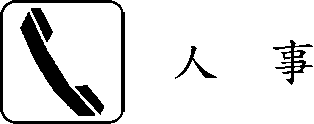 澎湖縣政府　函受 文 者：如正、副本行文單位發文日期：中華民國108年4月9日發文字號：府人力字第1081401624號附件：如說明 主　　旨：修正「澎湖縣政府所屬各級學校新進醫事人員甄選作業要點」第三點，並自即日起生效，請查照。說　　明：檢送「澎湖縣政府所屬各級學校新進醫事人員甄選作業要點」修正後全文、修正總說明及對照表各1份。正　　本：澎湖縣各國民中小學副　　本：澎湖縣政府教育處、澎湖縣政府行政處（法制）（含附件）、澎湖縣政府人事處（含附件）縣　長　賴　峰　偉澎湖縣政府所屬各級學校新進醫事人員甄選作業要點中華民國95年4月6日澎湖縣政府府人力字第0951500512號函訂定發布中華民國98年3月6日澎湖縣政府府人力字第0981500283號函修正發布中華民國108年4月9日澎湖縣政府府人力字第1081401624號函修正發布一、本要點依醫事人員人事條例第五條規定訂定之。二、本要點所稱醫事人員，係指依醫事人員人事條例第二條規定，依法領有專門職業證書之護理師、護士、營養師並擔任公立學校組織法規所定醫事職務之人員。三、本府所屬各級學校遴用新進醫事人員，除考試及格分發任用者外，以公開方式甄選，並依下列方式：(一)	公告職缺：由本府將職缺及甄選相關資料登於本府網站公告三日。(二)	公告內容：1.	職缺所在機關、職務、名額及服務地點。2.	所需資格條件。3.	應徵人員報名時應繳證件。4.	報名方式：一律採親自或委託方式報名。(三)	甄選方式：採口試與書面審查方式辦理。 (四)	成績計算：由本府或職務出缺學校甄審委員會就書面資料審查予以核  分；如採口試與書面審查方式辦理時，書面審查占百分之五十、口試占百分之五十（如附甄選評分標準表）。 (五)	錄取方式：1.	本府統籌辦理：依規定未達設置甄審委員會標準之學校，由本府甄審委員會評定成績後，並依積分高低順序列冊，陳請縣長就前三名中圈定陞補之。2.	各級學校自辦：依規定已達設置甄審委員會學校，由職務出缺學校甄審委員會依上揭方式完成甄選作業，陳報本府核派。澎湖縣政府所屬各級學校新進醫事人員甄選評分標準表澎湖縣政府所屬各級學校新進醫事人員甄選結果清冊澎湖縣政府所屬各級學校新進醫事人員甄選作業要點
第三點修正總說明澎湖縣政府為辦理所屬學校新進醫事人員之遴選，依醫事人員人事條例規定，於九十五年四月六日府人力字第零九五一五零零五一二號函訂定「澎湖縣政府所屬各級學校新進醫事人員甄選作業要點」，並經九十八年三月六日府人力字第零九八一五零零二八三號函修正發布。本要點依授權事項為新進人員之甄選方式等相關事宜。為求立法體例之清晰明確，依公務人員陞遷法第八條第一項、第三項、公務人員陞遷法施行細則第七條及行政院人事行政總處一百零二年一月八日總處培字第一零一零零六三八零五一號函釋示，調整修正現行規定之甄選方式、成績計算及錄取方式。另基於公平原則，修正限定現職人員為參加甄選之要件，並刪除考績、獎懲項目，增列經歷項目。澎湖縣政府所屬各級學校新進醫事人員甄選作業要點
第三點修正對照表澎湖縣政府　函受 文 者：如正、副本行文單位發文日期：中華民國108年4月25日發文字號：府人給字第1081401860號附　　件：如說明主　　旨：「澎湖縣政府及所屬機關學校公教退休人力再運用推動方案」自即日停止適用，請查照。正　　本：澎湖縣政府民政處、澎湖縣政府財政處、澎湖縣政府建設處、澎湖縣政府教育處、澎湖縣政府工務處、澎湖縣政府旅遊處、澎湖縣政府社會處、澎湖縣政府行政處、澎湖縣政府人事處、澎湖縣政府政風處、澎湖縣政府主計處、澎湖縣政府警察局、澎湖縣政府消防局、澎湖縣政府衛生局、澎湖縣政府環境保護局、澎湖縣政府農漁局、澎湖縣政府文化局、澎湖縣政府稅務局、澎湖縣政府公共車船管理處、澎湖縣各國民中小學副　　本：澎湖縣政府行政處（法制專員）、澎湖縣馬公市公所、澎湖縣湖西鄉公所、澎湖縣白沙鄉公所、澎湖縣西嶼鄉公所、澎湖縣望安鄉公所、澎湖縣七美鄉公所（均含附件）縣　長　賴　峰　偉澎湖縣政府及所屬機關學校公教退休人力再運用推動方案停止適用總說明鑒於行政院業於一百零四年二月五日訂定「各機關推動公教員工參與志願服務實施要點」，本府配合其實施，並於一百零四年三月十日訂定「澎湖縣政府及所屬機關學校一百零四年度推動公教員工參與志願服務實施計畫」通函所屬機關、學校在案。茲以上開規定適用對象已包括現職或退休公教員工在內，惟為更加積極、更有效率鼓勵公教退休人力再運用，並期望藉重公教退休員工豐富之公務經驗，經由志願服務的方式，回到機關學校服務貢獻所長，以發揚志願服務美德，豐富退休生活及解決機關學校人力不足之現象，爰於一百零四年六月四日訂定「澎湖縣政府及所屬機關學校公教退休人力再運用推動方案」實施。為期推動志願服務業務單一窗口化，行政院人事行政總處一百零六年一月二十四日總處給字第一零六零零三六三二五一號函示自一百零六年二月一日起停止適用「銀髮公教志工人力銀行」系統及相關管理規定一併停止適用。嗣後中央及地方機關如有公教志工推介媒合及統計查詢、運用及管理等相關需求，均參考運用衛生福利部志願服務資訊網，爰停止適用本方案。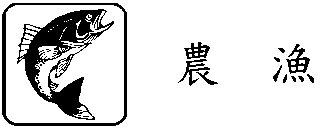 澎湖縣政府　函受 文 者：如正、副本行文單位發文日期：中華民國108年5月8日發文字號：府授農保字第1083500779號附　　件：如主旨主　　旨：本府為辦理本縣受保護樹木相關業務之諮詢、協調、爭議處理及重大違規事件之認定，設置「澎湖縣受保護樹木審議委員會要點」，自5月1日起實施。檢送要點1份，請查照。正　　本：行政院農業委員會林務局屏東林區管理處、澎湖縣馬公市公所、澎湖縣湖西鄉公所、澎湖縣白沙鄉公所、澎湖縣西嶼鄉公所、澎湖縣望安鄉公所、澎湖縣七美鄉公所、澎湖縣林務公園管理所副　　本：澎湖縣政府行政處、澎湖縣政府農漁局縣　長　賴　峰　偉澎湖縣受保護樹木審議委員會設置要點總說明澎湖縣政府（以下簡稱本府）為辦理澎湖縣（以下簡稱本縣）受保護樹木相關業務之諮詢、協調、爭議處理及重大違規事件之認定，需設置受保護樹木審議委員會，協助本府順利完成樹木認定及審查，以順利推動本縣受保護樹木相關業務。另依一百零四年七月一日修正通過之森林法第五之一章樹木保護專章規定，由地方主管機關辦理受保護樹木認定、造冊、公告及保護事項、受保護樹木移植及復育計畫審查等工作。因珍貴樹木及受保護樹木對於樹木之保護目的相同、諮詢與協調所依循之專業相同、認定及審查程序相似，僅認定標準及範圍不同，為因應本府樹木保護權責之執行、提高本府樹木保護業務之成效，將中央法規之受保護樹木認定及審查等事項納入本會之任務，爰訂定「澎湖縣受保護樹木審議委員會設置要點」，其要點說明如下：一、設置目的及依據。	（第一點）二、本會任務。	（第二點）三、本會設置架構。	（第三點）四、本會期程。	（第四點）五、本會委員聘任原則。	（第五點）六、本會出席決議原則。	（第六點）七、本會保障權益原則。	（第七點）八、本會實務原則。	（第八點）九、本會利益迴避原則。	（第九點）十、本會經費支應原則。	（第十點）十一、本會經費支應預算。	（第十一點）澎湖縣受保護樹木審議委員會設置要點澎湖縣受保護樹木審議委員會設置要點中華民國108年5月8日府授農保字第1083500779號函發布，自108年5月1日生效一、澎湖縣政府（以下簡稱本府），為辦理本府受保護樹木相關業務之諮詢、協調、爭議處理及重大違規事件之認定，依森林以外之樹木普查方法及受保護樹木認定標準第八條規定，特設立澎湖縣受保護樹木審議委員會（以下簡稱本會），並訂定本要點。二、本會之任務如下：(一)	受保護樹木之認定、列管或廢止之審議。(二)	樹木鑑定及諮詢事項。(三)	其他有關樹木保護之協調及審議事項。三、本會設置委員七至十一人，其中一人為召集人，由本府農漁局局長擔任或指派。外聘委員須具有生態保育、植物保護、森林、景觀、園藝、環境保護或林業等專門學識經驗相關領域專家學者擔任。其中外聘委員不得少於委員人數二分之一。 四、本會每二年召開定期會議，必要時得召開臨時會議。
本會召開以召集人或其指定人為主席。五、本會委員任期二年，期滿得續聘（派）之；代表機關出任者，應隨其本職進退。委員於任期內出缺時，本府得補聘（派）之，其任期至原任期屆滿為止。聘任統一以函文通知，委員並同意公開名單。六、本會委員應親自出席會議。
會議之決議，以過半數委員出席，出席委員二分之一以上同意行之。
出席委員中，外聘專家學者人數須過半，不同意見之委員得提出意見書附於本會會議紀錄，以備查考。七、本會審議內容涉及其他機關、團體、人民等權利義務時，應邀請相關權益人等列席。本會決議資料應函送相關權益人或機關。八、本會為審議有關案件之需要，得推派本會委員或相關專業人士等偕同機關人員組成專案小組至現場勘查或查訪，研擬意見，提供本會審議參考。九、本會委員對具有利害關係之議案，應依行政程序法相關規定自行迴避。十、本會委員為無給職，出席審查時依政府相關會計規定提供旅費、出席費用。十一、本會所需經費，由農漁局相關預算下支應。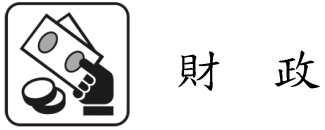 澎湖縣政府　函受 文 者：如正、副本行文單位發文日期：中華民國108年5月24日發文字號：府財行字第10807023143號附　　件：如主旨主　　旨：檢送本府107年度第1批第2次及第2批第1次地籍清理未能釐清權屬土地之標脫價金存入「地籍清理土地權利價金保管款專戶」之公告文1份，請惠予張貼於貴轄適當處所公告周知，請查照。說　　明：依據地籍清理土地權利價金保管款管理辦法第4條第1項第2款及第6條辦理。正　　本：澎湖縣澎湖地政事務所、澎湖縣七美鄉公所、中和村辦公室（請七美鄉公所代轉）、南港村辦公室（請七美鄉公所代轉）、海豐村辦公室（請七美鄉公所代轉）、平和村辦公室（請七美鄉公所代轉）副　　本：澎湖縣政府行政處（請協助張貼公告）、澎湖縣政府行政處（請協助刊登公報）、澎湖縣政府財政處縣　長　賴　峰　偉　公假副縣長　許　智　富　代行澎湖縣政府　公告發文日期：中華民國108年5月24日發文字號：府財行字第10807023144號附　　件：如公告事項一主　　旨：本府107年度第1批第2次及第2批第1次地籍清理未能釐清權屬土地之標脫價金存入「地籍清理土地權利價金保管款專戶」，土地權利人應自存入之日起10年內，依規定填具申請書向本府申請發給，公告週知。依　　據：地籍清理條例第14條第3項及第15條第2項、地籍清理土地權利價金保管款管理辦法第4條第1項第2款及第6條。公告事項：一、代為標售之土地標示、土地所有權人姓名及地址、保管款金額、保管字號：請詳見案附土地代為標售價金保管款清冊。二、公告起迄日期：108年5月27日至同年8月27日止共3個月。三、保管處所及保管款名稱：本府設立於臺灣土地銀行澎湖分行之澎湖縣政府－地籍清理保管款302專戶。四、保管處所地址：澎湖縣馬公市三民路20號。五、得申請發給土地價金之期限自保管款於民國108年5月21日存入專戶起，至民國118年5月21日止10年內，逾期未領取者，經結算如有賸餘，歸屬國庫。六、領取保管款時應由土地權利人依地籍清理條例施行細則之規定，填具申請書並檢附相關證明文件向本府申請。107年度第1批第2次及第2批第1次地籍清理
未能釐清權屬土地代為標售價金保管款清冊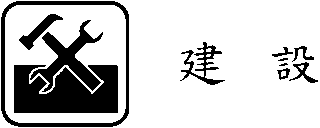 澎湖縣政府　函受 文 者：如正、副本行文單位發文日期：中華民國108年6月10號發文字號：府建城字第10808451841號附　　件：如主旨主　　旨：檢送「澎湖縣都市計畫公共設施保留地臨時建築使用標準」草案公告，並附「澎湖縣都市計畫公共設施保留地臨時建築使用標準」草案總說明、逐條說明及附表各1份（如附件），請刊登澎湖縣政府公報。正　　本：澎湖縣政府行政處（刊登公報）、澎湖縣政府財政處、澎湖縣政府工務處、澎湖縣政府建設處（建築管理科）、澎湖縣政府農漁局、澎湖縣馬公市公所、澎湖縣湖西鄉公所、澎湖縣白沙鄉公所、澎湖縣西嶼鄉公所副　　本：澎湖縣政府建設處（城鄉發展科）縣　長　賴　峰　偉本案依分層負責規定授權主管處長決行澎湖縣政府　公告發文日期：中華民國108年6月10號發文字號：府建城字第10808451842號附　　件：「澎湖縣都市計畫公共設施保留地臨時建築使用標準」草案主　　旨：預告訂定「澎湖縣都市計畫公共設施保留地臨時建築使用標準」。依　　據：行政程序法第154條第1項。公告事項：一、訂定機關：澎湖縣政府。二、訂定依據：都市計畫公共設施保留地臨時建築使用辦法第4條第2項。三、「澎湖縣都市計畫公共設施保留地臨時建築使用標準」草案如附件。本案另載於本府主管法規查詢系統（http://law.penghu.　gov.tw）網頁。四、對於公告內容有任何意見或修正建議者，請於本公告刊登公報之次日起7日內陳述意見或洽詢：(一)	承辦單位：澎湖縣政府建設處(二)	地址：澎湖縣馬公市治平路32號(三)	電話：06-9274400＃502(四)	傳真：06-9268120(五)	電子郵件：fa49380@mail.penghu.gov.tw本案依分層負責規定授權主管處長決行澎湖縣都市計畫公共設施保留地臨時建築使用標準草案總說明為規範本縣都市計畫公共設施保留地臨時建築之使用細目、建蔽率及最大建築面積限制，使本縣公共設施保留地能有效彈性利用，以提高其土地利用價值，進而發揮土地未徵收前之經濟效益，並維護土地所有權人之權益，依都市計畫公共設施保留地臨時建築使用辦法第四條第二項規定，爰訂定本標準。本標準草案共計五條，其內容重點如下：一、本標準之立法目的及法源依據。（草案第一條）二、本標準之受理申請單位。（草案第二條）三、臨時建築之使用標準。（草案第三條）四、臨時建築申請使用應經目的事業主管機關之核准。（草案第四條）五、本標準施行日期。（草案第五條）澎湖縣都市計畫公共設施保留地臨時
建築使用標準草案附表澎湖縣政府　函受 文 者：如正、副本行文單位發文日期：中華民國108年6月11日發文字號：府教國字第10809055951號附　　件：如主旨主　　旨：檢送預告「澎湖縣公私立幼兒園家長會任務組織及運作辦法第1條、第15條修正草案」公告1份，請查照。正　　本：澎湖縣政府行政處（刊登公報）副　　本：澎湖縣政府行政處（法制專員）、澎湖縣政府教育處縣　長　賴　峰　偉澎湖縣政府　公告發文日期：中華民國108年6月11日發文字號：府教國字第10809055952號附件：澎湖縣公私立幼兒園家長會任務組織及運作辦法主　　旨：預告「澎湖縣公私立幼兒園家長會任務組織及運作辦法」第1條、第15條修正草案。依　　據：行政程序法第154條第1項公告事項：一、訂定機關：澎湖縣政府。二、訂定依據：幼兒教育及照顧法第30條第3項規定。三、「澎湖縣公私立幼兒園家長會任務組織及運作辦法」第1條、第15條修正草案如附件。本案另載於澎湖縣政府主管法規查詢系統（網址：http：/law.penghu.gov.tw/glrsnewsout/index.aspx）「最新訊息/草案預告」網頁。四、對於本公告內容如有意見或疑問，請於本公告刊登公報之日起7日內，以書面向本府承辦機關（單位）陳述意見或洽詢：(一)	承辦機關（單位）：澎湖縣政府教育處(二)	地址：澎湖縣馬公市治平路32號(三)	電話：（06）9274400分機272(四)	傳真：（06）9268493(五)	電子郵件：flylong1208@gmail.com澎湖縣公私立幼兒園家長會任務組織及運作辦法
第一條、第十五條修正草案總說明澎湖縣公私立幼兒園家長會任務組織及運作辦法(以下簡稱本辦法)係於一百零一年八月七日府行法字第一零一一三零四七七五二號發布施行，現為配合幼兒教育及照顧法於一百零七年六月二十七日修正施行，相關條文內容酌作修正，爰擬具本辦法修正草案，其修正要點如次： 一、修正訂定之依據。（修正條文第一條）二、為因應「澎湖縣公私立幼兒園收退費辦法」修正草案第4條（修正條次）第1項第2款家長會費退費「家長會費：依就讀週數比例辦理退費。」規定修正家長會費收退費之依據。（修正條文第十五條）澎湖縣公私立幼兒園家長會任務組織及運作辦法
第一條、第十五條修正草案條文對照表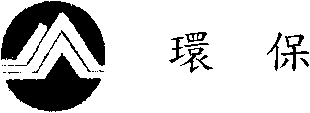 澎湖縣政府　函受 文 者：如正、副本行文單位發文日期：中華民國108年5月14日發文字號：府授環治字第10836011701號附　　件：主　　旨：公告「本府自108年2月27日起至108年12月31日期間，委託亞太環境科技股份有限公司辦理水污染防治相關查證工作」，請查照。說　　明：一、依據水污染防治法施行細則第12條暨行政程序法第16條第2項規定辦理。二、委託辦理水污染防治查證工作如下：(一)	檢查污染物來源及廢（污）水處理、排放情形。(二)	索取有關資料。(三)	採樣、流量測定及有關廢（污）水處理、排放情形之攝錄影。正　　本：亞太環境科技股份有限公司副　　本：澎湖縣政府行政處（刊登縣府公報）、澎湖縣政府環境保護局縣　長　賴　峰　偉澎湖縣政府　函受文者：如正、副本行文單位發文日期：中華民國108年5月20日發文字號：府授農漁字第10835007181號附　　件：主　　旨：檢送本府預告「澎湖縣距岸（包含離島）一浬海域禁漁區有關限制事宜」草案公告乙份，請惠予張貼並宣導週知，倘有任何意見或修正建議者，於公告期限內提供意見或洽詢，請查照。說　　明：依據行政程序法第154條第1項辦理。正　　本：澎湖縣馬公市公所、澎湖縣西嶼鄉公所、澎湖縣望安鄉公所、澎湖縣七美鄉公所、澎湖縣白沙鄉公所、澎湖縣湖西鄉公所、澎湖區漁會、澎湖近海漁業發展協會、各縣市政府副　　本：行政院農業委員會漁業署、行政院農業委員會水產試驗所澎湖海洋生物研究中心、海洋委員會海巡署艦隊分署第八海巡隊、海洋委員會海巡署金馬澎分署第七岸巡隊、澎湖縣議會、澎湖縣政府行政處（請刊登公報）、澎湖縣政府警察局、澎湖縣政府農漁局（漁政管理科）縣　長　賴　峰　偉澎湖縣政府　公告發文日期：中華民國108年5月20日發文字號：府授農漁字第10835007182號附　　件：主　　旨：預告「澎湖縣距岸（包含離島）一浬海域禁漁區有關限制事宜」草案依　　據：行政程序法第154條第1項公告事項：一、預告機關：澎湖縣政府二、公告依據：漁業法第14條、第44條第1項第4款三、預告事項：(一)	為維護沿近海漁業資源及仔稚魚棲息繁衍、並有利海岸巡防單位瞭解及盤檢海上浮具是否合法及建立追蹤海底覆網來源機制，依漁業法第十四條、第四十四條第一項第四款規定，訂定「澎湖縣距岸（包含離島）一浬海域禁漁區有關限制事宜」。(二)	10噸以下從事單層刺網且使用3公分以上網目作業之漁船筏（不含自用遊樂船筏），得於每年3月1日起至6月30日及9月1日起至12月31日，進入距岸一浬範圍內作業外，其餘任何時間所有船筏均不得進入距岸一浬（包含離島）範圍內從事刺網作業。(三)	原「本縣內灣海域禁漁區有關限制事宜」維持不變，內灣未涵蓋海域適用前款規定。(四)	凡主營及兼營刺網漁業漁船（筏）於本縣所轄海域作業使用或攜帶之刺網漁具，未符合下列規定者，不得攜帶出港或於本縣海域作業：1、所有浮球應標示有漁船名稱、CT編號。2、網具兩側端點浮子應標識有漁船CT編號，且每間距15公尺應至少設標識浮子一個以上，並應固定於網具上且可明顯辨識。(五)	為學術研究、資源調查、教育文化或公共利益之目的，經本府核准者，不受前項規定限制。(六)	罰則：1、違反本公告事項第二項或第三項者，依漁業法第65條第6款規定，處新臺幣3萬元以上15萬元以下罰鍰。2、違反本公告事項第四項之一者，依漁業法第65條第2款規定，處新臺幣3萬元以上15萬元以下罰鍰。四、若對本公告內容有任何意見或修正建議者，請於本(108)年6月20日前提供意見或洽詢：(一)	承辦單位：澎湖縣政府農漁局漁政管理科(二)	地址：澎湖縣馬公市新營路477號(三)	電話：06-9261145、06-9262620#121(四)	傳真：06-9264086(五)	電子郵件：fm75580@farm.penghu.gov.tw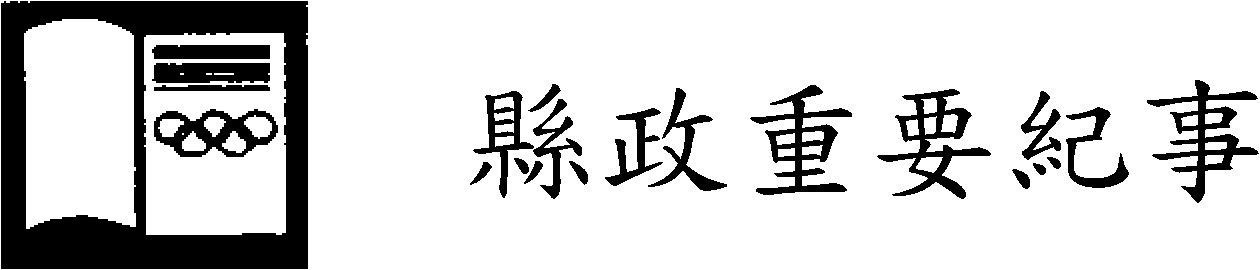 （中華民國108年6月份）108年6月1日針織藝術家楊金燕於澎湖航空站舉辦「楊金燕個人針織藝術創作展」，以針織方式創作出多元意象作品，栩栩如生。縣長賴峰偉到場參加開幕，對於楊金燕將海洋、環保概念融入作品創作，他表示肯定與讚許。「毒品垃圾我不藥，淨灘尋寶我尚𠢕」反毒衛教活動，縣長賴峰偉帶領眾人宣誓反毒並淨灘，期營造無毒新菊島，讓澎湖更美好。6月家庭暴力防治月，縣府於內垵沙灘舉辦「紫曜菊島零暴力」誓師活動，邀集澎湖科技大學師生等200餘人創作大型防暴沙景圖騰，縣長賴峰偉完成最後一塊拼圖，並帶領所有人員宣示「防暴紫絲帶誓言」，支持家庭零暴力，讓家庭充滿愛與包容。108年6月2日「中華民國國民小學迷你足球賽」首度移師澎湖舉行，縣長賴峰偉到場開球，鼓勵小朋友從小培養運動習慣，縣府會全力支持發展迷你足球，讓足球運動在基層扎根。三級古蹟閤澎文澳城隍廟慶祝修復落成三週年，舉辦遶境祈福，吸引十方善信前來參香。縣長賴峰偉到場祈福，並為文澳城隍廟歷史沿革紀念碑揭牌。108年6月3日縣長賴峰偉勘察馬公高中校長舊宿舍，因宿舍多年荒廢，馬公高中已向縣府申請廢止，並將土地歸還縣府。賴峰偉指示財政處儘速拆除活化，轉為小型公園綠地，作為城市之肺，讓鄉親增加一處休憩場所。縣議員呂黃春金日前於縣政總質詢指出，採捕孔雀殼菜蛤（掃帚仔）不會危及珊瑚礁存活，建議開放採捕。縣長賴峰偉赴前寮里聽取民眾、專家意見後表示，請農漁局重新公告，最快今年9月可望解禁。縣長賴峰偉參加白沙國中舉辦「島嶼食光暨畢業藝術展」開幕時表示，多元藝術創作培養孩子詮釋生活，用想像寫歷史，將隱埋的食光，喚醒味蕾的回憶。108年6月4日縣長賴峰偉出席「馬公高中107學年度畢業典禮」時表示，「一分耕耘，一分收穫」，他勉勵同學展翅高飛，逐夢踏實，美夢就會成真。海巡署首度舉辦「徜徉菊島－體驗海巡」108年暑期海洋體驗，縣長賴峰偉接見海巡署金馬澎分署副分署長王正信時表示，希望海巡單位協助查緝非法漁業行為。對此，王正信表示，願邀集駐澎湖海巡單位召開查緝專案會議，共同維護漁業資源。2019第七屆海峽盃帆船賽暨國際邀請賽將於6月16日在廈門展開，計有14個國家、220位選手參賽。縣長賴峰偉表示，要利用風的優勢，打造澎湖為帆船之島，再創響譽國際的品牌。108年6月5日行政院農業委員會高雄區農業改良場澎湖分場舉行溫室洋香瓜「高雄2號-橘后」新品種發表會，縣長賴峰偉對於新品種的香甜可口讚不絕口。他表示，希望透過輔導，讓本地農民試種，增加收益。議員陳佩真、夏晨榮進行縣政總質詢，移師將軍、望安、七美進行地方考察，縣長賴峰偉到場傾聽民意，賴峰偉表示，下鄉考察主要關心民瘼，解決問題，縣府將盡全力協助地方發展。前農委會澎湖造林推行小組造林工作隊第一任隊長李秋鳳及前林務局長李桃生拜會縣長賴峰偉。賴峰偉感謝李秋鳳對澎湖造林的貢獻，並期許全民共同推廣造林，提升環境品質，創造綠化休閒空間。108年6月6日高雄市澎湖同鄉會、台灣澎湖同鄉總會及高雄市莊朱玉女慈善會於端午節前夕，秉持回饋鄉里，送愛回故鄉，捐助「惠民啟智中心」及「慢飛天使服務協會」各5萬元。縣長賴峰偉表示，同鄉會善盡社會責任，拋磚引玉，延續良善助人風氣，展現澎湖人有情有義的精神。108年6月7日慶祝端午節，澎湖縣龍舟競賽暨系列慶祝活動隆重登場，吸引39隊1200餘人組隊參賽，現場還有豎蛋、寫生比賽、「歌聲滿西瀛」歌唱大賽等活動。縣長賴峰偉到場為選手加油，並帶領縣府團隊划龍舟，與澎湖縣議會、同鄉會同場競技。108年6月8日高雄市西瀛畫會懷抱熱愛鄉土，年年返鄉展覽創作，「第十三次會員聯展」開幕，縣長賴峰偉到場祝賀，他肯定高雄市西瀛畫會愛鄉情懷，以澎湖地理景觀特色，深耕藝文創作，每年返鄉舉辦特展，彼此精進交流，提升在地藝文水平。108年6月9日馬公國中國樂團舉行108年感恩音樂會，縣長賴峰偉前往演藝廳聆賞時表示，置身在悠揚的樂曲中，是一種幸福。他勉勵學子再接再勵，提升演奏技巧，發揚傳統音樂藝術。菓葉社區自主發動淨灘，縣長賴峰偉前往關心，他呼籲鄉親珍惜美麗家鄉，抱持愛澎湖、愛海洋的心，政府與民間團結合作，持續淨灘，讓澎湖灣的美麗名符其實。108年6月10日澎湖桌球小國手洪敬愷榮獲12歲組少年國手，縣長賴峰偉頒發「愷耀菊島」獎牌肯定其成就。賴峰偉表示，澎湖孩子獲選國手資格，相當不容易，期盼孩子們盡情展現潛力，再接再厲，以堅毅的姿態，讓澎湖在國際體壇綻放光芒。縣環保警察小隊今年擴編至8人，10日舉行授旗典禮，縣長賴峰偉強調復育海洋、資源活化及生態保育的決心，他期盼透過多方資源整合，提升環保查緝效率。畢業季來臨，縣長賴峰偉先後赴文光國中、嵵裡國小、中正國中、馬公國中參加畢業典禮，頒發畢業生縣長獎。賴峰偉表示，要怎麼收穫先怎麼栽，他勉勵小朋友多思考、多閱讀、多運動，惟有平日一點一滴累積實力，腳踏實地做事，才能在面對困難時，用智慧解決問題，成為佼佼者。108年6月11日澎湖縣9家海上平台業者共同簽署切結書，允諾遵守「垃圾不入海，水肥零排放」。縣長賴峰偉肯定業者善盡責任，與政府共同努力確保海洋資源永續，他指示相關單位加強聯合稽查工作，嚴密監控海域環境。驪歌高唱畢業季，湖西國中、中山國小舉行畢業典禮，縣長賴峰偉到場祝福畢業學子鵬程萬里，並勉勵心存感恩，孝順父母，加強語文能力，為人生道路增添競爭力。縣議會副議長陳雙全將議事質詢移至馬公市興仁、嵵裡地區進行，實地考察興仁社區活動中心重建、嵵裡後港公園規劃等，縣長賴峰偉率縣府一級主管，傾聽地方建設聲音，針對地方需求，賴峰偉指示儘速規劃整理，為地方解決問題。108年6月12日首屆澎湖海洋派對嘉年華7月正式登場，以六大主題活動，邀請遊客共同體驗澎湖海島熱情。縣長賴峰偉表示，今年澎湖花火節以創新無人機，5月觀光人次創新高，期盼藉由全新海洋派對嘉年華活動，為澎湖夏季觀光添足動能。縣長賴峰偉出席「澎湖縣第41屆警察節」時表示，他肯定警察局、義警及警友隊人員無私奉獻、不畏辛勞，致力於治安、交通、環境及海洋保育等工作，守護澎湖縣民的生命財產安全，為澎湖發展奠定堅實的基礎。縣長賴峰偉參加中興國小、湖西國小畢業典禮，為71位畢業生獻上祝福，並頒發縣長獎，恭賀邁向另一個學習階段。他叮嚀莫忘師長教誨，要孝順父母，用熱情學習的心，成為有用的人才。108年6月13日大池國小、文澳國小舉行畢業典禮，縣長賴峰偉到場為畢業生獻上祝福，並頒發應屆畢業生縣長獎「獨占鰲頭」親筆獎牌，勉勵畢業生邁入求學下一階段，勤學不倦、心存感恩，感謝師長、父母一路無私付出愛心。108年6月14日縣長賴峰偉參加石泉國小第74屆畢業典禮，為35位畢業生獻上祝福，並頒發畢業生縣長獎「獨占鰲頭」獎牌，恭賀邁進另一個學習階段。賴峰偉叮嚀莫忘師長教誨，孝順父母，保持學習的熱忱，成為有用的人才。前總統馬英九與縣府主管座談，馬英九認為澎湖具豐富戰地歷史故事，可促進觀光發展。對此，賴峰偉指示文化局著手規劃，進行系統性整理，讓遊客瞭解澎湖歷史典故。台灣港務股份有限公司總經理郭添貴獲聘縣政顧問，縣長賴峰偉恭賀郭添貴榮升交通部航港局長，並期盼郭添貴賡續協助推動台華輪汰舊換新、金龍頭國際郵輪碼頭開發。縣議會第19屆第1次定期會將議程移師湖西鼎灣營區考察「享居社福養生園區」，瞭解目前計畫進度及環境規劃情形，縣長賴峰偉率秘書長胡流宗及縣府一級主管前往，賴峰偉表示，廢棄營區轉型，活化土地再利用，期盼經費爭取一次到位，提高湖西周邊附加價值與建設能量。108年6月15日「2019泳渡澎湖灣」登場，睽違17年，澎湖縣長賴峰偉和前總統馬英九，再度共同挑戰泳渡澎湖灣長泳，為賽事增添亮點。賴峰偉表示，能在波濤海浪中完賽就是勇士，代表已經超越自我極限，期盼透過賽事為每個選手帶來無限的正面能量，也期望運動觀光能成為繼花火節後另一個觀光品牌。縣長賴峰偉受邀至廈門出席「第十一屆海峽論壇」，他向大陸福建省長唐登杰、福建省台辦主任王玲表達閩籍漁船頻繁進入澎湖限制海域捕魚，希望陸方能約束轄境漁船，並召開澎閩漁業會議，共商解決辦法。108年6月17日總統蔡英文抵澎視察地方建設，針對縣長賴峰偉爭取的長照補助、烏崁海淡廠擴建及臺華輪案，蔡英文表示中央將全力協助，共同建設澎湖。賴峰偉另盼中央同意澎防部完全外遷，促進馬公市整體都市發展。環保案件查察小組於赤崁北面海域查獲盜採馬糞海膽案件，在海洋保育志工陳盡川開船協助下，警察局出動空拍機空中蒐證，讓嫌疑人無法拋下海膽滅證逃逸，全案已移送地檢署偵辦。108年6月18日海巡署金馬澎分署召開澎湖地區海洋保育及執法座談會，與會弟兄們提出實際執法的疑義及建議，縣長賴峰偉感謝海巡弟兄大力配合縣府海洋保育政策，他盼能更落實溝通機制，齊力捍衛海洋命脈，促進漁業產值。108年6月19日縣府召開縣務會議，賴峰偉表揚高悟晉冒險進入四眼井搶救2歲落井男童、警察局白沙分局交通小隊長林國平、警員許明舜熱心助人。林國平、許明舜5月28日執行巡邏勤務，見旅客機車故障，主動協助送暖。縣府召開縣務會議，各單位報告海洋活化執行情形，賴峰偉宣布「減塑」為下一階段施政重點，並指示環保局規劃減塑行動方針，號召全縣一起推動，守護環境，讓生活品質更美好。農漁局水產種苗繁殖場在青灣海域潮間帶放流1萬5千隻自行育成的「遠海梭子蟹」(沙蟹)蟹苗。縣長賴峰偉出席放流時表示，放流沙蟹可充實漁業資源量，期盼未來每年可創造4,000萬元沙蟹產值，再造漁業生機盎然。2019第七屆海峽盃帆船賽暨國際邀請賽所有參賽的帆船18日從廈門啟程至澎湖競技。縣長賴峰偉19日晚間出席開幕晚會，他歡迎世界各國220位選手到澎湖飆風競速，期盼利用澎湖的風，打響澎湖風帆船勝地名號。108年6月20日針對長榮航空空服員發動罷工，縣長賴峰偉第一時間致電交通部民航局表達關切，呼籲交通部照顧澎湖離島居民權益，力保航線正常，尤其澎湖正值觀光旺季，必要時應協調軍機疏運。賴峰偉並指示縣府旅遊處啟動應變機制，密切注意後續發展，即時提供鄉親、旅客機位協助。108年6月21日靈鷲山慈善基金會法師釋妙依等一行人，前往縣府拜會，縣長賴峰偉對於基金會設立「普仁獎」表揚德行優良的孩子，表示敬佩與肯定。他也感謝社會賢達、志工鼎力相助，讓這股助人的善念在離島紮根，傳遞布施助學之愛，匡正社會風氣。縣長賴峰偉表揚馬公國中棒球隊榮獲「108年華南金控盃全國青少棒錦標賽」第四名，並頒贈每位選手棒球手套及汗巾，他勉勵選手要努力堅持，精進球技，同時也承諾未來縣府將研議提高代表隊選手膳食費用及教練待遇，讓教練選手皆無後顧之憂，發揮更卓越的表現。108年6月22日縣府舉辦全縣聯合淨灘，動員五鄉一市44個機關、社區、團體，約3200位鄉親同步在6個場地淨灘，同時出動環保艦隊淨海清除覆網，總計清理12.7噸廢棄物。縣長賴峰偉感謝民眾以行動讓澎湖海岸煥然一新，並鼓勵社區持續維護家園環境。108年6月26日縣長賴峰偉於雲南省昆明市出席見證澎湖、昆明兩岸交流協會簽署合作備忘錄，開啟經貿、農業、旅遊、文化、青年等領域的交流與合作。賴峰偉力促開闢昆明、澎湖包機直航，並邀請雲南少數民族表演團體於明年春節至澎湖表演。108年6月27日長達2個半月2019澎湖國際海上花火節最終場新光人壽之夜閃耀登場，五彩繽紛煙火為澎湖花火節劃下完美句點，縣長賴峰偉感謝大家對花火節活動的支持，讓澎湖今年花火節期間整體旅遊成長2成，7月海洋派對嘉年華系列活動接力演出，歡迎大家一起體驗澎湖夏季熱情魅力。10年6月28日為慶祝媽祖蒞台400週年，嘉義新港奉天宮辦理「馨護台灣 騎島平安」單車繞境環台活動，於澎湖天后宮前廣場舉辦記者會。縣長賴峰偉表示，此次宗教文化活動從澎湖出發，結合運動休閒單車型態，讓台灣廟宇、媽祖文化透過車輪轉動，轉出宗教文化新思維。縣府舉辦「澎湖海洋地質公園—漁翁島燈塔與博卡拉船難記憶」論壇，縣長賴峰偉接見中研院院士臧振華及香港城市大學景祥祜時表示，他期望透過專家學者的對話與討論，提升澎湖民眾對居住地特色景觀及文化考古歷史的認識，落實人類社會與環境永續發展理念。縣長賴峰偉出席「澎湖縣108年度調解業務講習及示範觀摩活動」，他感謝各鄉市調解委員會長期以來為調解業務所奉獻的心力，期許透過專業講座，強化調解能力，疏減訟源，營造地方和諧氣氛。108年6月29日「澎湖觀音亭夏日音樂會」在觀音亭廟口登場，今年規劃長達2個月、9場次的樂團饗宴。縣長賴峰偉特別出席開幕活動，他期勉本縣優質表演團體，盡情展現音樂潛力及成果，也邀請民眾暑假期間來澎湖吹海風、聽音樂，享受澎湖夏日海洋音樂會。暑假來臨，慈濟大學舉辦「慈濟人文環保美育營」，在慈濟靜思堂展開為期3天營隊活動，共計吸引近百名學童參與活動，縣長賴峰偉出席開營典禮，勉勵學子重視生活環境保護，由自身做起，清除周遭髒亂，減少使用一次性塑膠用品，為地球永續環境共同努力。108年6月30日縣長賴峰偉出席澎湖縣旅館商業同業公會第18屆第1次會員大會時表示，2個半月澎湖國際海上花火節，吸引32萬觀光人次，創造18億觀光產值，飯店及民宿業者都能感受到遊客明顯成長，針對網路上反對花火、反對觀光成長人士言論，賴峰偉希望旅館業者能勇於發聲，並且支持縣府政策，配合減塑，成為合格環保標章旅館。規定說明一、辦理招生之公立幼兒園(一)	縣立國民小學附設幼兒園：澎湖縣(以下簡稱本縣)十四所國民小學附設幼兒園。(二)	鄉（市）立幼兒園：馬公市立幼兒園、湖西鄉立幼兒園、白沙鄉立幼兒園、西嶼鄉立幼兒園，計有四園。辦理招生之公立幼兒園。二、招生對象(一)	縣立國民小學附設幼兒園：以招收當學年度九月一日滿三歲以上至入國民小學前之幼兒。(二)	鄉市立幼兒園：以招收當學年度二歲以上至入國民小學前之幼兒。以年齡分班招收適齡幼兒，各班如有缺額得混齡編班，惟二足歲幼兒班級不得與其他年齡幼兒混齡。公立幼兒園辦理招生之對象。三、招生名額(一)	依各園核定班級總數計算，每班以三十名為限。二足歲幼兒之班級，每班以十六名為限，且不得與其他年齡幼兒混齡。(二)	各園扣除原園升班及優先入園減收名額後，其餘名額開放招生登記。公立幼兒園辦理招生之名額。四、招生資格及方式(一)	各園一律採「申請登記」方式辦理，免試入學，不得採用測驗、口試或任何類似考試及審查成績之方式辦理招生。(二)	原園升班：一百零七學年度已就讀各園之幼兒，可原園升班。  (三)	優先入園1.	優先入園資格(1)	第一順位：需要協助幼兒依低收入戶子女、中低收入戶子女、身心障礙、原住民、特殊境遇家庭子女及中度以上身心障礙者子女之順序入園。(2)	第二順位：出生本縣未設國幼班之離島且其戶籍未遷出之幼兒。(3)	第三順位：縣立國民小學編制內現職教職員工之子女，得優先隨其父或母就讀於所服務縣立國民小學附設幼兒園保留二名，班級人數十五人以下（含）者保留一名（以四至五足歲幼兒為限）。2.	符合優先入園資格幼兒至設有附設幼兒園之縣立國民小學或其他鄉市立幼兒園辦理登記。如登記超額，依優先順序錄取，同次序競額時，以抽籤決定錄取與備取順序。3.	經參加優先入園登記未錄取之幼兒，憑優先入園登記卡於各階段招生登記時間至其他幼兒園登記，各園應優先錄取。4.	優先入園資格及應檢具證件如附表。5.	除優先入園幼童外，其餘一般生，以設籍本縣為優先。6.	第一目之一需要協助幼兒係指經本府核定各該公立幼兒園收托年齡層範圍內之各年齡層需要協助幼兒皆為優先入園對象。(四)	一般入園1.	各園辦理入園階段規定如下(1)	縣立國民小學附設幼兒園：先招收年滿五足歲幼兒後，倘有缺額再招收四足歲幼兒，四足歲幼兒招生後如仍有缺額，再辦理招生招收三足歲幼兒。(2)	鄉（市）立幼兒園：以年齡分班招收二至五足歲幼兒。2.	入園資格(1)	國民小學附設幼兒園：以招收當學年度九月一日滿三歲以上至入國民小學前之幼兒。(2)	辦理入園登記以一次為原則，如第一次申請人數未達核定人數時，可辦理第二次登記入園，至額滿為止。(3)	鄉（市）立幼兒園：招收年滿二至五足歲幼兒。公立幼兒園辦理招生之資格及方式。五、辦理招生流程及內容(一)	組織工作小組：縣立國民小學附設幼兒園由校長、鄉市立幼兒園由園長擔任召集人，組成招生工作小組，辦理新生招生事宜。(二)	招生公告：內容包括各園核定班級數、招生名額、登記報名日期、時間、方式、地點、新生入園資格、優先入園資格、申請期限、應繳證件、抽籤日期時間、公告日期、報到及註冊日期。(三)	優先入園之審核：1.	各園對入園資格應自行負責詳予審核，並依幼兒入園申請卡（附件一）確實繕造登記名冊（附件二），並將優先入園人數統計表（附件三）於抽籤日期前一日下午四時公布於抽籤場所。2.	各校（園）編制內教職員工以幼兒園登記報名日期前仍在職者為準。3.	各園辦理優先入園應查驗幼兒之法定代理人或監護人所出具有效期限內相關資料。(四)	不原園升班之幼兒，若至其他幼兒園就讀，需重新登記，並參加抽籤。(五)	招生時間表1.	登記報名日期時間：一百零八年四月二十一日(星期日)上午八時至下午三時三十分，逾時不受理並喪失優先入園資格。   2.	抽籤日期時間：一百零八年五月二十五日(星期六)上午十時起。3.	各園於申請日期前，應設置申請處及申請場所，並應考慮申請人數之多寡及秩序之維持。4.	已錄取之幼兒未於規定時間內報到，視同放棄錄取。5.	各申請登記時應查驗戶口名簿正本，各園工作人員應確實核對登記卡所填之資料是否與戶口名簿（外僑或華僑幼兒出示護照與居留證正本，父或母一方原屬國為外國籍之年滿五足歲幼兒登記應查驗戶籍謄本正本）內所載完全相符，並審查其入學資格。6.	登記及抽籤地點：至各幼兒園辦理。(六)	公告、造冊及通知1.	公告日期：抽籤後一週內由園所自行公告。2.	抽籤唱號後隨即將錄取及備取號碼、姓名公告於各園適當場所並書面通知家長或監護人。3.	各園應依次繕造錄取名冊（附件四），名冊由各園收存備查。4.	抽籤後應通知家長辦理報到。(七)	多胞胎幼兒(含雙胞胎)籤卡是否併同或分別抽籤，由家長或監護人自行決定，並出具切結書(附件五)。抽籤前，幼兒園應將前述決定予以公告。(八)	同一籤卡多胞胎幼兒(含雙胞胎)之錄取，如遇缺額數少於多胞胎幼兒數時，由家長或監護人自行決定同缺額數之幼兒入園。(九)	報到錄取之幼兒如未依規定時間報到，視同放棄錄取資格。(十)	註冊：註冊費用應依規定時限繳交。公立幼兒園辦理招生之流程及內容。六、其他注意事項(一)	各園辦理招生完竣，登記卡、籤卡、錄取名冊應妥為保存一年。(二)	各園辦理招生事宜，由校（園）長全程督導參與。(三)	各項招生作業，如違反規定、審查不實情事，違法失職者予以懲處。(四)	家長如偽造或出具不實之證件者，取消其錄取資格。(五)	家長因故放棄入園資格者，應填具切結書（附件六）。公立幼兒園辦理招生時應行注意事項。順位優先資格戶口名簿正本及下列證件一需要協助幼兒低收入戶子女縣府社會處核發之之低收入戶卡或審核通過公文。一需要協助幼兒中低收入戶子女縣府社會處核發之中低收入戶卡或審核通過公文。一需要協助幼兒身心障礙領有身心障礙手冊或證明、發展遲緩證明，或本縣特殊教育學生鑑定及就學輔導會鑑定安置證明文件。一需要協助幼兒原住民依原住民身分法規定註記之戶籍資料。一需要協助幼兒特殊境遇家庭子女縣府社會處核發之特殊境遇家庭身分認定公文。一需要協助幼兒中度以上身心障礙者子女領有身心障礙手冊或證明。一需要協助幼兒（以上六種身分依順序入園、並無戶籍限制）（以上六種身分依順序入園、並無戶籍限制）二未設國幼班之離島幼兒戶口名簿正本或其他足資證明之戶籍資料三鄉（市）立幼兒園或縣立國民小學編制內現職教職員工子女教職員工在職證明及戶口名簿正本澎湖縣鄉(市立)幼兒園國小附幼108學年度入園申請卡第1聯（學校存查）第1聯（學校存查）第1聯（學校存查）第1聯（學校存查）第1聯（學校存查）第1聯（學校存查）第1聯（學校存查）第1聯（學校存查）編號幼兒姓名性別性別性別□男   □女身分證字號幼兒姓名出生日期出生日期出生日期身分證字號身心障礙（無則免填）身心障礙類別身心障礙類別身心障礙類別障礙等級□輕度□輕度以上請檢附身心障礙手冊或證明佐證戶籍地址          區           里         鄰                      路（街）          段      巷       弄       號       樓     之           區           里         鄰                      路（街）          段      巷       弄       號       樓     之           區           里         鄰                      路（街）          段      巷       弄       號       樓     之           區           里         鄰                      路（街）          段      巷       弄       號       樓     之           區           里         鄰                      路（街）          段      巷       弄       號       樓     之           區           里         鄰                      路（街）          段      巷       弄       號       樓     之           區           里         鄰                      路（街）          段      巷       弄       號       樓     之           區           里         鄰                      路（街）          段      巷       弄       號       樓     之           區           里         鄰                      路（街）          段      巷       弄       號       樓     之 監護人姓名□父或母：姓名：□其他：姓名：□父或母：姓名：□其他：姓名：聯絡電話聯絡電話聯絡電話公司：          家裡：         手機：公司：          家裡：         手機：公司：          家裡：         手機：公司：          家裡：         手機：監護人姓名□父或母：姓名：□其他：姓名：□父或母：姓名：□其他：姓名：E-mailE-mailE-mail抽籤結果抽籤結果抽籤結果抽籤結果抽籤結果審核人蓋章審核人蓋章審核人蓋章家長蓋章家長蓋章備註備註□一般入園       □優先入園（資格身份說明：_____________________）□一般入園       □優先入園（資格身份說明：_____________________）□一般入園       □優先入園（資格身份說明：_____________________）□一般入園       □優先入園（資格身份說明：_____________________）□一般入園       □優先入園（資格身份說明：_____________________）□一般入園       □優先入園（資格身份說明：_____________________）□一般入園       □優先入園（資格身份說明：_____________________）□一般入園       □優先入園（資格身份說明：_____________________）澎湖縣鄉(市立)幼兒園國小附幼108學年度入園申請卡第2聯（家長持用）第2聯（家長持用）第2聯（家長持用）第2聯（家長持用）編號幼兒姓名性別□男   □女身分證字號幼兒姓名出生日期身分證字號家長姓名父：審核人蓋章審核人蓋章家長姓名母：審核人蓋章審核人蓋章備註□一般入園       □優先入園（資格身份說明：_____________________）□一般入園       □優先入園（資格身份說明：_____________________）□一般入園       □優先入園（資格身份說明：_____________________）□一般入園       □優先入園（資格身份說明：_____________________）□一般入園       □優先入園（資格身份說明：_____________________）澎湖縣鄉(市立)幼兒園國小附幼108學年度入園抽籤卡編號幼兒姓名出生日期抽取順序審核人蓋章備註澎湖縣鄉(市立)鄉(市立)幼兒園國小附幼幼兒園國小附幼108學年度招生登記名冊108學年度招生登記名冊登記號碼登記號碼幼 兒 姓 名幼 兒 姓 名出生年月日出生年月日出生年月日登記日期登記日期備註澎湖縣澎湖縣鄉(市)幼兒園國小附幼108學年度優先入園人數統計表108學年度優先入園人數統計表幼兒園班級數請填此欄幼兒園班級數請填此欄幼兒園班級數請填此欄幼兒園班級數請填此欄幼兒園班級數請填此欄幼兒園班級數請填此欄幼兒園班級數請填此欄幼兒園班級數請填此欄幼兒園班級數請填此欄核定□5歲班級數:        班核定□4歲班級數:        班核定□3歲班級數:        班核定□2歲班級數:        班核定□5歲班級數:        班核定□4歲班級數:        班核定□3歲班級數:        班核定□2歲班級數:        班核定□5歲班級數:        班核定□4歲班級數:        班核定□3歲班級數:        班核定□2歲班級數:        班核定□5歲班級數:        班核定□4歲班級數:        班核定□3歲班級數:        班核定□2歲班級數:        班核定□5歲班級數:        班核定□4歲班級數:        班核定□3歲班級數:        班核定□2歲班級數:        班核定□5歲班級數:        班核定□4歲班級數:        班核定□3歲班級數:        班核定□2歲班級數:        班核定□5歲班級數:        班核定□4歲班級數:        班核定□3歲班級數:        班核定□2歲班級數:        班核定□5歲班級數:        班核定□4歲班級數:        班核定□3歲班級數:        班核定□2歲班級數:        班核定□5歲班級數:        班核定□4歲班級數:        班核定□3歲班級數:        班核定□2歲班級數:        班核定招生名額（核定班級數×30人）核定招生名額（核定班級數×30人）核定招生名額（核定班級數×30人）核定招生名額（核定班級數×30人）核定招生名額（核定班級數×30人）核定招生名額（核定班級數×30人）核定招生名額（核定班級數×30人）核定招生名額（核定班級數×30人）11原園升班原園升班原園升班原園升班原園升班優先入園名額2需要協助幼兒2需要協助幼兒低收入戶子女低收入戶子女低收入戶子女低收入戶子女低收入戶子女優先入園名額2需要協助幼兒2需要協助幼兒中低收入戶子女中低收入戶子女中低收入戶子女中低收入戶子女中低收入戶子女優先入園名額2需要協助幼兒2需要協助幼兒身心障礙幼兒身心障礙幼兒身心障礙幼兒身心障礙幼兒身心障礙幼兒優先入園名額2需要協助幼兒2需要協助幼兒原住民幼兒原住民幼兒原住民幼兒原住民幼兒原住民幼兒優先入園名額2需要協助幼兒2需要協助幼兒特殊境遇家庭子女特殊境遇家庭子女特殊境遇家庭子女特殊境遇家庭子女特殊境遇家庭子女優先入園名額2需要協助幼兒2需要協助幼兒中度以上身心障礙者子女中度以上身心障礙者子女中度以上身心障礙者子女中度以上身心障礙者子女中度以上身心障礙者子女優先入園名額以上6種身份依順序入園，計：            人以上6種身份依順序入園，計：            人以上6種身份依順序入園，計：            人以上6種身份依順序入園，計：            人以上6種身份依順序入園，計：            人以上6種身份依順序入園，計：            人以上6種身份依順序入園，計：            人以上6種身份依順序入園，計：            人優先入園名額33未設國幼班之離島幼兒未設國幼班之離島幼兒未設國幼班之離島幼兒未設國幼班之離島幼兒未設國幼班之離島幼兒優先入園名額44鄉市立幼兒園或縣立國民小學編制內現職教職員工子女鄉市立幼兒園或縣立國民小學編制內現職教職員工子女鄉市立幼兒園或縣立國民小學編制內現職教職員工子女鄉市立幼兒園或縣立國民小學編制內現職教職員工子女鄉市立幼兒園或縣立國民小學編制內現職教職員工子女入園名額合計入園名額合計入園名額合計入園名額合計入園名額合計入園名額合計入園名額合計入園名額合計澎湖縣鄉(市立)幼兒園國小附幼108學年度招生錄取、報到名冊108學年度招生錄取、報到名冊錄取名次錄取名次幼兒姓名幼兒姓名幼兒姓名出生年月日出生年月日登記號碼報到日期修正規定現行規定說明二、本要點獎勵對象，以比賽前設籍本縣六個月以上，且最近一年內參加下列各款比賽之一，其成績優異者為限：(一)	獲選為奧林匹克運動會或亞洲運動會或國際性或洲際性國家代表隊選手(最近一屆奧運、亞運項目為主)。(二)	代表國家參加奧林匹克運動會(冬季奧運會或特殊奧運會)或亞運會，獲得團體錦標，或個人正式成績前六名，持有成績證明者。(三)	代表國家參加國際性或洲際性單項運動錦標賽，獲得團體錦標，或個人正式成績前六名，持有成績證明者。(四)	由本縣遴派代表本縣參加全國運動會，獲得團體或個人正式成績前八名者。(五)	由本縣遴派代表本縣參加全國中等學校運動會或全國小學等運動會，獲得團體錦標或個人正式成績前八名者。(六)	由本縣遴派代表本縣參加全民運動會或全國身心障礙國民運動會，獲得團體錦標或個人正式成績前八名者。(七)	由本縣遴派或代表本縣參加中央部會主辦之全國單項競賽，獲得團體錦標或個人正式成績前六名者。(八)	申請補助代表本縣或以本縣學校名義參加全國（省）各單項運動協會或縣市政府以上機關主辦之全國性或國際性各單項運動錦標賽，獲得團體錦標或個人正式成績前三名者。
本要點之獎勵不含邀請賽、排名賽、表演賽、友誼賽、選拔賽等非正式錦標賽。第一項各款比賽（特殊奧運會或全國身心障礙國民運動會除外），國際性參賽國家（地方）需達(含)五個以上，全國性參賽隊數需達(含)五縣市以上，個人參賽人數需達七人以上，始適用本要點。外縣市球員，加入本縣隊伍，代表國家參賽者，不受設籍之規定。二、本要點獎勵對象，以比賽前設籍本縣六個月以上，且最近一年內參加下列各款比賽之一，其成績優異者為限：(一)	獲選為奧林匹克運動會或亞洲運動會或國際性或洲際性國家代表隊選手(最近一屆奧運、亞運項目為主)。(二)	代表國家參加奧林匹克運動會或亞運會，獲得團體錦標，或個人正式成績前六名，持有成績證明者。(三)	代表國家參加國際性或洲際性單項運動錦標賽，獲得團體錦標，或個人正式成績前六名，持有成績證明者。(四)	由本縣遴派代表本縣參加全國運動會，獲得團體或個人正式成績前八名者。(五)	由本縣遴派代表本縣參加全國中等學校運動會或全國小學等運動會，獲得團體錦標或個人正式成績前八名者。(六)	由本縣遴派代表本縣參加全民運動會或全國身心障礙國民運動會，獲得團體錦標或個人正式成績前八名者。(七)	由本縣遴派或代表本縣參加中央部會主辦之全國單項競賽，獲得團體錦標或個人正式成績前六名者。(八)	申請補助代表本縣或以本縣學校名義參加全國（省）各單項運動協會或縣市政府以上機關主辦之全國性或國際性各單項運動錦標賽，獲得團體錦標或個人正式成績前三名者。
本要點之獎勵不含邀請賽、排名賽、表演賽、友誼賽、選拔賽等非正式錦標賽。第一項各款比賽（全國身心障礙國民運動會除外），國際性參賽國家（地方）需達(含)五個以上，全國性參賽隊數需達(含)五縣市以上，個人參賽人數需達七人以上，始適用本要點。外縣市球員，加入本縣隊伍，代表國家參賽者，不受設籍之規定。增列奧運會比賽名稱修正規定現行規定說明三、補助案之申請方式及補助標準如下：(一)	申請補助購置內部設備原則上以必須物品或設備用具，且有助提昇行政效率及促進教學效能為主，項目包括辦公用具、教學設備、體育器材等及其他必要者；購置設備並列入財產登記及移交。(二)	學校小型修繕工程：應檢附工程計畫圖及經費概算表，申請案件所附工程圖（含施工位置、尺寸、工法）及經費概算表（含項目、數量、單價、金額、施工前照片）應明確詳盡。工程結束後，應將原始支出憑證、相關驗收資料三比（前、中、後）照片送府核銷。(三)	補助標準：每一年度各校合計以不超過新臺幣十萬元為限，但因教學現場等實際需求經簽准者，不在此限。三、補助案之申請方式及補助標準如下：(一)	申請補助購置內部設備原則上以必須物品或設備用具，且有助提昇行政效率及促進教學效能為主，項目包括辦公用具、教學設備、體育器材等及其他必要者；購置設備並列入財產登記及移交。(二)	學校小型修繕工程：應檢附工程計畫圖及經費概算表，申請案件所附工程圖（含施工位置、尺寸、工法）及經費概算表（含項目、數量、單價、金額、施工前照片）應明確詳盡。工程結束後，應將原始支出憑證、相關驗收資料三比（前、中、後）照片送府核銷。(三)	補助標準：每一年度各校合計以不超過新臺幣十萬元為限。補助標準因教學現場實際需求經簽准者，不予受限。  領域科別授課節數語文語文數學自然科學自然科學自然科學自然科學科技科技社會社會社會健康與體育健康與體育藝術藝術藝術綜合活動綜合活動綜合活動彈性學習課程彈性學習課程彈性學習課程  領域科別授課節數國文英語數學生物理化地科生科資訊科技生活科技歷史地理公民健康體育音樂美術表演家政輔導童軍社團活動本土語其他專任十六十八十八十八十八十八十八十八十八十八十八十八十八十八二十二十二十二十二十二十二十二十二十導師十二十四十四十四十四十四十四十四十四十四十四十四十四十四十六十六十六十六十六十六十六十六十六班級數節數職別十二班以下十三至十八班十九至二十四班二十五至三十班三十一至三十六班三十七班以上主任八六四四二二組長十二十八六四三導師以專任教師任課時數酌減四節以專任教師任課時數酌減四節以專任教師任課時數酌減四節以專任教師任課時數酌減四節以專任教師任課時數酌減四節以專任教師任課時數酌減四節資訊教師每週得酌減授課一節（以未設資訊組長之學校為限，必須負責學校資訊網路及電腦教室管理維護之工作。）每週得酌減授課一節（以未設資訊組長之學校為限，必須負責學校資訊網路及電腦教室管理維護之工作。）每週得酌減授課一節（以未設資訊組長之學校為限，必須負責學校資訊網路及電腦教室管理維護之工作。）每週得酌減授課一節（以未設資訊組長之學校為限，必須負責學校資訊網路及電腦教室管理維護之工作。）每週得酌減授課一節（以未設資訊組長之學校為限，必須負責學校資訊網路及電腦教室管理維護之工作。）每週得酌減授課一節（以未設資訊組長之學校為限，必須負責學校資訊網路及電腦教室管理維護之工作。）教師兼出納每週得酌減授課二節（以未設出納組長，由教師兼任者為限。）每週得酌減授課二節（以未設出納組長，由教師兼任者為限。）每週得酌減授課二節（以未設出納組長，由教師兼任者為限。）每週得酌減授課二節（以未設出納組長，由教師兼任者為限。）每週得酌減授課二節（以未設出納組長，由教師兼任者為限。）每週得酌減授課二節（以未設出納組長，由教師兼任者為限。）教師兼男女童軍團團長每週得酌減授課各一節（依據六十八年十月二十六日府教國字第三二八三七號函辦理，必須有向本縣童軍會登錄且實際參與活動者。）每週得酌減授課各一節（依據六十八年十月二十六日府教國字第三二八三七號函辦理，必須有向本縣童軍會登錄且實際參與活動者。）每週得酌減授課各一節（依據六十八年十月二十六日府教國字第三二八三七號函辦理，必須有向本縣童軍會登錄且實際參與活動者。）每週得酌減授課各一節（依據六十八年十月二十六日府教國字第三二八三七號函辦理，必須有向本縣童軍會登錄且實際參與活動者。）每週得酌減授課各一節（依據六十八年十月二十六日府教國字第三二八三七號函辦理，必須有向本縣童軍會登錄且實際參與活動者。）每週得酌減授課各一節（依據六十八年十月二十六日府教國字第三二八三七號函辦理，必須有向本縣童軍會登錄且實際參與活動者。）午餐主辦（執行秘書）十二班以下（含十二班）每週得酌減授課一節；十三至二十四班（含二十四班）每週得酌減授課二節；二十五至三十六班（含三十六班）每週得酌減授課四節；三十七至四十八班（含四十八班）每週得酌減授課六節；四十九班以上每週得酌減授課八節。十二班以下（含十二班）每週得酌減授課一節；十三至二十四班（含二十四班）每週得酌減授課二節；二十五至三十六班（含三十六班）每週得酌減授課四節；三十七至四十八班（含四十八班）每週得酌減授課六節；四十九班以上每週得酌減授課八節。十二班以下（含十二班）每週得酌減授課一節；十三至二十四班（含二十四班）每週得酌減授課二節；二十五至三十六班（含三十六班）每週得酌減授課四節；三十七至四十八班（含四十八班）每週得酌減授課六節；四十九班以上每週得酌減授課八節。十二班以下（含十二班）每週得酌減授課一節；十三至二十四班（含二十四班）每週得酌減授課二節；二十五至三十六班（含三十六班）每週得酌減授課四節；三十七至四十八班（含四十八班）每週得酌減授課六節；四十九班以上每週得酌減授課八節。十二班以下（含十二班）每週得酌減授課一節；十三至二十四班（含二十四班）每週得酌減授課二節；二十五至三十六班（含三十六班）每週得酌減授課四節；三十七至四十八班（含四十八班）每週得酌減授課六節；四十九班以上每週得酌減授課八節。十二班以下（含十二班）每週得酌減授課一節；十三至二十四班（含二十四班）每週得酌減授課二節；二十五至三十六班（含三十六班）每週得酌減授課四節；三十七至四十八班（含四十八班）每週得酌減授課六節；四十九班以上每週得酌減授課八節。教師兼夜校行政職務教師兼夜校主任每週得酌減日間授課三節、組長每週得酌減日間授課一節。（依據九十九年三月十七日府教社字第○九九零八零一一零五號函辦理。）教師兼夜校主任每週得酌減日間授課三節、組長每週得酌減日間授課一節。（依據九十九年三月十七日府教社字第○九九零八零一一零五號函辦理。）教師兼夜校主任每週得酌減日間授課三節、組長每週得酌減日間授課一節。（依據九十九年三月十七日府教社字第○九九零八零一一零五號函辦理。）教師兼夜校主任每週得酌減日間授課三節、組長每週得酌減日間授課一節。（依據九十九年三月十七日府教社字第○九九零八零一一零五號函辦理。）教師兼夜校主任每週得酌減日間授課三節、組長每週得酌減日間授課一節。（依據九十九年三月十七日府教社字第○九九零八零一一零五號函辦理。）教師兼夜校主任每週得酌減日間授課三節、組長每週得酌減日間授課一節。（依據九十九年三月十七日府教社字第○九九零八零一一零五號函辦理。）班級數節數職稱八班以下九班-十二班十三班-十八班十九班-二十四班二十五班以上主任八八六四三組長十一十十十十教師兼出納以科任教師授課節數為標準，酌減2節（以未設出納組長，由教師兼任者為限。）以科任教師授課節數為標準，酌減2節（以未設出納組長，由教師兼任者為限。）以科任教師授課節數為標準，酌減2節（以未設出納組長，由教師兼任者為限。）以科任教師授課節數為標準，酌減2節（以未設出納組長，由教師兼任者為限。）以科任教師授課節數為標準，酌減2節（以未設出納組長，由教師兼任者為限。）資訊教師每週得酌減授課一節（以未設資訊組長之學校為限，必須負責學校資訊網路及電腦教室管理維護之工作。）每週得酌減授課一節（以未設資訊組長之學校為限，必須負責學校資訊網路及電腦教室管理維護之工作。）每週得酌減授課一節（以未設資訊組長之學校為限，必須負責學校資訊網路及電腦教室管理維護之工作。）每週得酌減授課一節（以未設資訊組長之學校為限，必須負責學校資訊網路及電腦教室管理維護之工作。）每週得酌減授課一節（以未設資訊組長之學校為限，必須負責學校資訊網路及電腦教室管理維護之工作。）教師兼男女童軍團團長每週得酌減授課各一節（依據六十八年十月二十六日府教國字第三二八三七號函辦理，必須有向本縣童軍會登錄且實際參與活動者。）每週得酌減授課各一節（依據六十八年十月二十六日府教國字第三二八三七號函辦理，必須有向本縣童軍會登錄且實際參與活動者。）每週得酌減授課各一節（依據六十八年十月二十六日府教國字第三二八三七號函辦理，必須有向本縣童軍會登錄且實際參與活動者。）每週得酌減授課各一節（依據六十八年十月二十六日府教國字第三二八三七號函辦理，必須有向本縣童軍會登錄且實際參與活動者。）每週得酌減授課各一節（依據六十八年十月二十六日府教國字第三二八三七號函辦理，必須有向本縣童軍會登錄且實際參與活動者。）午餐主辦（執行秘書）十二班以下（含十二班）每週得酌減授課一節；十三至二十四班（含二十四班）每週得酌減授課二節；二十五至三十六班（含三十六班）每週得酌減授課四節；三十七至四十八班（含四十八班）每週得酌減授課六節；四十九班以上每週得酌減授課八節。十二班以下（含十二班）每週得酌減授課一節；十三至二十四班（含二十四班）每週得酌減授課二節；二十五至三十六班（含三十六班）每週得酌減授課四節；三十七至四十八班（含四十八班）每週得酌減授課六節；四十九班以上每週得酌減授課八節。十二班以下（含十二班）每週得酌減授課一節；十三至二十四班（含二十四班）每週得酌減授課二節；二十五至三十六班（含三十六班）每週得酌減授課四節；三十七至四十八班（含四十八班）每週得酌減授課六節；四十九班以上每週得酌減授課八節。十二班以下（含十二班）每週得酌減授課一節；十三至二十四班（含二十四班）每週得酌減授課二節；二十五至三十六班（含三十六班）每週得酌減授課四節；三十七至四十八班（含四十八班）每週得酌減授課六節；四十九班以上每週得酌減授課八節。十二班以下（含十二班）每週得酌減授課一節；十三至二十四班（含二十四班）每週得酌減授課二節；二十五至三十六班（含三十六班）每週得酌減授課四節；三十七至四十八班（含四十八班）每週得酌減授課六節；四十九班以上每週得酌減授課八節。教師兼夜校行政職務教師兼夜校主任每週得酌減日間授課三節、組長每週得酌減日間授課一節。（依據九十九年三月十七日府教社字第零九九零八零一一零五號函辦理。）教師兼夜校主任每週得酌減日間授課三節、組長每週得酌減日間授課一節。（依據九十九年三月十七日府教社字第零九九零八零一一零五號函辦理。）教師兼夜校主任每週得酌減日間授課三節、組長每週得酌減日間授課一節。（依據九十九年三月十七日府教社字第零九九零八零一一零五號函辦理。）教師兼夜校主任每週得酌減日間授課三節、組長每週得酌減日間授課一節。（依據九十九年三月十七日府教社字第零九九零八零一一零五號函辦理。）教師兼夜校主任每週得酌減日間授課三節、組長每週得酌減日間授課一節。（依據九十九年三月十七日府教社字第零九九零八零一一零五號函辦理。）級任教師十六十六十六十六十六科任教師二十二十二十二十二十  領域科別授課節數語文語文數學自然科學自然科學自然科學自然科學科技科技社會社會社會健康與體育健康與體育藝術藝術藝術綜合活動綜合活動綜合活動彈性學習課程彈性學習課程彈性學習課程  領域科別授課節數國文英語數學生物理化地科生科資訊科技生活科技歷史地理公民健康體育音樂美術表演家政輔導童軍社團活動本土語其他專任十六十八十八十八十八十八十八十八十八十八十八十八十八十八二十二十二十二十二十二十二十二十二十導師十二十四十四十四十四十四十四十四十四十四十四十四十四十四十六十六十六十六十六十六十六十六十六班級數節數職別十二班以下十三至十八班十九至二十四班二十五至三十班三十一至三十六班三十七班以上主任八六四四二二組長十二十八六四三導師以專任教師任課時數酌減四節以專任教師任課時數酌減四節以專任教師任課時數酌減四節以專任教師任課時數酌減四節以專任教師任課時數酌減四節以專任教師任課時數酌減四節資訊教師每週得酌減授課一節（以未設資訊組長之學校為限，必須負責學校資訊網路及電腦教室管理維護之工作。）每週得酌減授課一節（以未設資訊組長之學校為限，必須負責學校資訊網路及電腦教室管理維護之工作。）每週得酌減授課一節（以未設資訊組長之學校為限，必須負責學校資訊網路及電腦教室管理維護之工作。）每週得酌減授課一節（以未設資訊組長之學校為限，必須負責學校資訊網路及電腦教室管理維護之工作。）每週得酌減授課一節（以未設資訊組長之學校為限，必須負責學校資訊網路及電腦教室管理維護之工作。）每週得酌減授課一節（以未設資訊組長之學校為限，必須負責學校資訊網路及電腦教室管理維護之工作。）教師兼出納每週得酌減授課二節（以未設出納組長，由教師兼任者為限。）每週得酌減授課二節（以未設出納組長，由教師兼任者為限。）每週得酌減授課二節（以未設出納組長，由教師兼任者為限。）每週得酌減授課二節（以未設出納組長，由教師兼任者為限。）每週得酌減授課二節（以未設出納組長，由教師兼任者為限。）每週得酌減授課二節（以未設出納組長，由教師兼任者為限。）教師兼男女童軍團團長每週得酌減授課各一節（依據六十八年十月二十六日府教國字第三二八三七號函辦理，必須有向本縣童軍會登錄且實際參與活動者。）每週得酌減授課各一節（依據六十八年十月二十六日府教國字第三二八三七號函辦理，必須有向本縣童軍會登錄且實際參與活動者。）每週得酌減授課各一節（依據六十八年十月二十六日府教國字第三二八三七號函辦理，必須有向本縣童軍會登錄且實際參與活動者。）每週得酌減授課各一節（依據六十八年十月二十六日府教國字第三二八三七號函辦理，必須有向本縣童軍會登錄且實際參與活動者。）每週得酌減授課各一節（依據六十八年十月二十六日府教國字第三二八三七號函辦理，必須有向本縣童軍會登錄且實際參與活動者。）每週得酌減授課各一節（依據六十八年十月二十六日府教國字第三二八三七號函辦理，必須有向本縣童軍會登錄且實際參與活動者。）午餐主辦（執行秘書）十二班以下（含十二班） 每週得酌減授課一節；十三至二十四班（含二十四班）每週得酌減授課二節；二十五至三十六班（含三十六班）每週得酌減授課四節；三十七至四十八班（含四十八班）每週得酌減授課六節；四十九班以上每週得酌減授課八節。十二班以下（含十二班） 每週得酌減授課一節；十三至二十四班（含二十四班）每週得酌減授課二節；二十五至三十六班（含三十六班）每週得酌減授課四節；三十七至四十八班（含四十八班）每週得酌減授課六節；四十九班以上每週得酌減授課八節。十二班以下（含十二班） 每週得酌減授課一節；十三至二十四班（含二十四班）每週得酌減授課二節；二十五至三十六班（含三十六班）每週得酌減授課四節；三十七至四十八班（含四十八班）每週得酌減授課六節；四十九班以上每週得酌減授課八節。十二班以下（含十二班） 每週得酌減授課一節；十三至二十四班（含二十四班）每週得酌減授課二節；二十五至三十六班（含三十六班）每週得酌減授課四節；三十七至四十八班（含四十八班）每週得酌減授課六節；四十九班以上每週得酌減授課八節。十二班以下（含十二班） 每週得酌減授課一節；十三至二十四班（含二十四班）每週得酌減授課二節；二十五至三十六班（含三十六班）每週得酌減授課四節；三十七至四十八班（含四十八班）每週得酌減授課六節；四十九班以上每週得酌減授課八節。十二班以下（含十二班） 每週得酌減授課一節；十三至二十四班（含二十四班）每週得酌減授課二節；二十五至三十六班（含三十六班）每週得酌減授課四節；三十七至四十八班（含四十八班）每週得酌減授課六節；四十九班以上每週得酌減授課八節。教師兼夜校行政職務教師兼夜校主任每週得酌減日間授課三節、組長每週得酌減日間授課一節。（依據九十九年三月十七日府教社字第○九九零八零一一零五號函辦理。）教師兼夜校主任每週得酌減日間授課三節、組長每週得酌減日間授課一節。（依據九十九年三月十七日府教社字第○九九零八零一一零五號函辦理。）教師兼夜校主任每週得酌減日間授課三節、組長每週得酌減日間授課一節。（依據九十九年三月十七日府教社字第○九九零八零一一零五號函辦理。）教師兼夜校主任每週得酌減日間授課三節、組長每週得酌減日間授課一節。（依據九十九年三月十七日府教社字第○九九零八零一一零五號函辦理。）教師兼夜校主任每週得酌減日間授課三節、組長每週得酌減日間授課一節。（依據九十九年三月十七日府教社字第○九九零八零一一零五號函辦理。）教師兼夜校主任每週得酌減日間授課三節、組長每週得酌減日間授課一節。（依據九十九年三月十七日府教社字第○九九零八零一一零五號函辦理。）班級數節數職稱八班以下九班-十二班十三班-十八班十九班-二十四班二十五班以上主任八八六四三組長十一十十十十教師兼出納以科任教師授課節數為標準，酌減2節（以未設出納組長，由教師兼任者為限。）以科任教師授課節數為標準，酌減2節（以未設出納組長，由教師兼任者為限。）以科任教師授課節數為標準，酌減2節（以未設出納組長，由教師兼任者為限。）以科任教師授課節數為標準，酌減2節（以未設出納組長，由教師兼任者為限。）以科任教師授課節數為標準，酌減2節（以未設出納組長，由教師兼任者為限。）資訊教師每週得酌減授課一節（以未設資訊組長之學校為限，必須負責學校資訊網路及電腦教室管理維護之工作。）每週得酌減授課一節（以未設資訊組長之學校為限，必須負責學校資訊網路及電腦教室管理維護之工作。）每週得酌減授課一節（以未設資訊組長之學校為限，必須負責學校資訊網路及電腦教室管理維護之工作。）每週得酌減授課一節（以未設資訊組長之學校為限，必須負責學校資訊網路及電腦教室管理維護之工作。）每週得酌減授課一節（以未設資訊組長之學校為限，必須負責學校資訊網路及電腦教室管理維護之工作。）教師兼男女童軍團團長每週得酌減授課各一節（依據六十八年十月二十六日府教國字第三二八三七號函辦理，必須有向本縣童軍會登錄且實際參與活動者。）每週得酌減授課各一節（依據六十八年十月二十六日府教國字第三二八三七號函辦理，必須有向本縣童軍會登錄且實際參與活動者。）每週得酌減授課各一節（依據六十八年十月二十六日府教國字第三二八三七號函辦理，必須有向本縣童軍會登錄且實際參與活動者。）每週得酌減授課各一節（依據六十八年十月二十六日府教國字第三二八三七號函辦理，必須有向本縣童軍會登錄且實際參與活動者。）每週得酌減授課各一節（依據六十八年十月二十六日府教國字第三二八三七號函辦理，必須有向本縣童軍會登錄且實際參與活動者。）午餐主辦（執行秘書）十二班以下（含十二班） 每週得酌減授課一節；十三至二十四班（含二十四班）每週得酌減授課二節；二十五至三十六班（含三十六班）每週得酌減授課四節；三十七至四十八班（含四十八班）每週得酌減授課六節；四十九班以上每週得酌減授課八節。十二班以下（含十二班） 每週得酌減授課一節；十三至二十四班（含二十四班）每週得酌減授課二節；二十五至三十六班（含三十六班）每週得酌減授課四節；三十七至四十八班（含四十八班）每週得酌減授課六節；四十九班以上每週得酌減授課八節。十二班以下（含十二班） 每週得酌減授課一節；十三至二十四班（含二十四班）每週得酌減授課二節；二十五至三十六班（含三十六班）每週得酌減授課四節；三十七至四十八班（含四十八班）每週得酌減授課六節；四十九班以上每週得酌減授課八節。十二班以下（含十二班） 每週得酌減授課一節；十三至二十四班（含二十四班）每週得酌減授課二節；二十五至三十六班（含三十六班）每週得酌減授課四節；三十七至四十八班（含四十八班）每週得酌減授課六節；四十九班以上每週得酌減授課八節。十二班以下（含十二班） 每週得酌減授課一節；十三至二十四班（含二十四班）每週得酌減授課二節；二十五至三十六班（含三十六班）每週得酌減授課四節；三十七至四十八班（含四十八班）每週得酌減授課六節；四十九班以上每週得酌減授課八節。教師兼夜校行政職務教師兼夜校主任每週得酌減日間授課三節、組長每週得酌減日間授課一節。（依據九十九年三月十七日府教社字第零九九零八零一一零五號函辦理。）教師兼夜校主任每週得酌減日間授課三節、組長每週得酌減日間授課一節。（依據九十九年三月十七日府教社字第零九九零八零一一零五號函辦理。）教師兼夜校主任每週得酌減日間授課三節、組長每週得酌減日間授課一節。（依據九十九年三月十七日府教社字第零九九零八零一一零五號函辦理。）教師兼夜校主任每週得酌減日間授課三節、組長每週得酌減日間授課一節。（依據九十九年三月十七日府教社字第零九九零八零一一零五號函辦理。）教師兼夜校主任每週得酌減日間授課三節、組長每週得酌減日間授課一節。（依據九十九年三月十七日府教社字第零九九零八零一一零五號函辦理。）級任教師十六十六十六十六十六科任教師二十二十二十二十二十領域科別授課節數語文語文數學自然與生活科技自然與生活科技自然與生活科技自然與生活科技社會社會社會健康與體育健康與體育藝術與人文藝術與人文藝術與人文綜合活動綜合活動綜合活動彈性學習課程彈性學習課程彈性學習課程領域科別授課節數國文英語數學生物理化地科生科歷史地理公民健康體育音樂美術表演家政輔導童軍團體本土資訊專任十六十八十八十八十八十八十八十八十八十八十八十八二十二十二十二十二十二十二十二十二十導師十二十四十四十四十四十四十四十四十四十四十四十四十六十六十六十六十六十六十六十六十六班級數節數職別十二班以下十三至十八班十九至二十四班二十五至三十班三十一至三十六班三十七班以上主任八六四四二二組長十二十八六四三導師以專任教師任課時數酌減四節以專任教師任課時數酌減四節以專任教師任課時數酌減四節以專任教師任課時數酌減四節以專任教師任課時數酌減四節以專任教師任課時數酌減四節資訊教師每週得酌減授課一節（以未設資訊組長之學校為限，必須負責學校資訊網路及電腦教室管理維護之工作。）每週得酌減授課一節（以未設資訊組長之學校為限，必須負責學校資訊網路及電腦教室管理維護之工作。）每週得酌減授課一節（以未設資訊組長之學校為限，必須負責學校資訊網路及電腦教室管理維護之工作。）每週得酌減授課一節（以未設資訊組長之學校為限，必須負責學校資訊網路及電腦教室管理維護之工作。）每週得酌減授課一節（以未設資訊組長之學校為限，必須負責學校資訊網路及電腦教室管理維護之工作。）每週得酌減授課一節（以未設資訊組長之學校為限，必須負責學校資訊網路及電腦教室管理維護之工作。）教師兼出納每週得酌減授課二節（以未設出納組長，由教師兼任者為限。）每週得酌減授課二節（以未設出納組長，由教師兼任者為限。）每週得酌減授課二節（以未設出納組長，由教師兼任者為限。）每週得酌減授課二節（以未設出納組長，由教師兼任者為限。）每週得酌減授課二節（以未設出納組長，由教師兼任者為限。）每週得酌減授課二節（以未設出納組長，由教師兼任者為限。）教師兼男女童軍團團長每週得酌減授課各一節（依據六十八年十月二十六日府教國字第三二八三七號函辦理，必須有向本縣童軍會登錄且實際參與活動者。）每週得酌減授課各一節（依據六十八年十月二十六日府教國字第三二八三七號函辦理，必須有向本縣童軍會登錄且實際參與活動者。）每週得酌減授課各一節（依據六十八年十月二十六日府教國字第三二八三七號函辦理，必須有向本縣童軍會登錄且實際參與活動者。）每週得酌減授課各一節（依據六十八年十月二十六日府教國字第三二八三七號函辦理，必須有向本縣童軍會登錄且實際參與活動者。）每週得酌減授課各一節（依據六十八年十月二十六日府教國字第三二八三七號函辦理，必須有向本縣童軍會登錄且實際參與活動者。）每週得酌減授課各一節（依據六十八年十月二十六日府教國字第三二八三七號函辦理，必須有向本縣童軍會登錄且實際參與活動者。）午餐主辦（執行秘書）十二班以下（含十二班） 每週得酌減授課一節；十三至二十四班（含二十四班）每週得酌減授課二節；二十五至三十六班（含三十六班）每週得酌減授課四節；三十七至四十八班（含四十八班）每週得酌減授課六節；四十九班以上每週得酌減授課八節。十二班以下（含十二班） 每週得酌減授課一節；十三至二十四班（含二十四班）每週得酌減授課二節；二十五至三十六班（含三十六班）每週得酌減授課四節；三十七至四十八班（含四十八班）每週得酌減授課六節；四十九班以上每週得酌減授課八節。十二班以下（含十二班） 每週得酌減授課一節；十三至二十四班（含二十四班）每週得酌減授課二節；二十五至三十六班（含三十六班）每週得酌減授課四節；三十七至四十八班（含四十八班）每週得酌減授課六節；四十九班以上每週得酌減授課八節。十二班以下（含十二班） 每週得酌減授課一節；十三至二十四班（含二十四班）每週得酌減授課二節；二十五至三十六班（含三十六班）每週得酌減授課四節；三十七至四十八班（含四十八班）每週得酌減授課六節；四十九班以上每週得酌減授課八節。十二班以下（含十二班） 每週得酌減授課一節；十三至二十四班（含二十四班）每週得酌減授課二節；二十五至三十六班（含三十六班）每週得酌減授課四節；三十七至四十八班（含四十八班）每週得酌減授課六節；四十九班以上每週得酌減授課八節。十二班以下（含十二班） 每週得酌減授課一節；十三至二十四班（含二十四班）每週得酌減授課二節；二十五至三十六班（含三十六班）每週得酌減授課四節；三十七至四十八班（含四十八班）每週得酌減授課六節；四十九班以上每週得酌減授課八節。教師兼夜校行政職務教師兼夜校主任每週得酌減日間授課三節、組長每週得酌減日間授課一節。（依據九十九年三月十七日府教社字第○九九零八零一一零五號函辦理。）教師兼夜校主任每週得酌減日間授課三節、組長每週得酌減日間授課一節。（依據九十九年三月十七日府教社字第○九九零八零一一零五號函辦理。）教師兼夜校主任每週得酌減日間授課三節、組長每週得酌減日間授課一節。（依據九十九年三月十七日府教社字第○九九零八零一一零五號函辦理。）教師兼夜校主任每週得酌減日間授課三節、組長每週得酌減日間授課一節。（依據九十九年三月十七日府教社字第○九九零八零一一零五號函辦理。）教師兼夜校主任每週得酌減日間授課三節、組長每週得酌減日間授課一節。（依據九十九年三月十七日府教社字第○九九零八零一一零五號函辦理。）教師兼夜校主任每週得酌減日間授課三節、組長每週得酌減日間授課一節。（依據九十九年三月十七日府教社字第○九九零八零一一零五號函辦理。）班級數節數職稱一班-三班四班-五班六班-八班九班-二十班二十一班以上主任七六五四三組長十二十二十一十十教師兼出納以科任教師授課節數為標準，酌減2節（以未設出納組長，由教師兼任者為限。）以科任教師授課節數為標準，酌減2節（以未設出納組長，由教師兼任者為限。）以科任教師授課節數為標準，酌減2節（以未設出納組長，由教師兼任者為限。）以科任教師授課節數為標準，酌減2節（以未設出納組長，由教師兼任者為限。）以科任教師授課節數為標準，酌減2節（以未設出納組長，由教師兼任者為限。）資訊教師每週得酌減授課一節（以未設資訊組長之學校為限，必須負責學校資訊網路及電腦教室管理維護之工作。）每週得酌減授課一節（以未設資訊組長之學校為限，必須負責學校資訊網路及電腦教室管理維護之工作。）每週得酌減授課一節（以未設資訊組長之學校為限，必須負責學校資訊網路及電腦教室管理維護之工作。）每週得酌減授課一節（以未設資訊組長之學校為限，必須負責學校資訊網路及電腦教室管理維護之工作。）每週得酌減授課一節（以未設資訊組長之學校為限，必須負責學校資訊網路及電腦教室管理維護之工作。）教師兼男女童軍團團長每週得酌減授課各一節（依據六十八年十月二十六日府教國字第三二八三七號函辦理，必須有向本縣童軍會登錄且實際參與活動者。）每週得酌減授課各一節（依據六十八年十月二十六日府教國字第三二八三七號函辦理，必須有向本縣童軍會登錄且實際參與活動者。）每週得酌減授課各一節（依據六十八年十月二十六日府教國字第三二八三七號函辦理，必須有向本縣童軍會登錄且實際參與活動者。）每週得酌減授課各一節（依據六十八年十月二十六日府教國字第三二八三七號函辦理，必須有向本縣童軍會登錄且實際參與活動者。）每週得酌減授課各一節（依據六十八年十月二十六日府教國字第三二八三七號函辦理，必須有向本縣童軍會登錄且實際參與活動者。）午餐主辦（執行秘書）十二班以下（含十二班） 每週得酌減授課一節；十三至二十四班（含二十四班）每週得酌減授課二節；二十五至三十六班（含三十六班）每週得酌減授課四節；三十七至四十八班（含四十八班）每週得酌減授課六節；四十九班以上每週得酌減授課八節。十二班以下（含十二班） 每週得酌減授課一節；十三至二十四班（含二十四班）每週得酌減授課二節；二十五至三十六班（含三十六班）每週得酌減授課四節；三十七至四十八班（含四十八班）每週得酌減授課六節；四十九班以上每週得酌減授課八節。十二班以下（含十二班） 每週得酌減授課一節；十三至二十四班（含二十四班）每週得酌減授課二節；二十五至三十六班（含三十六班）每週得酌減授課四節；三十七至四十八班（含四十八班）每週得酌減授課六節；四十九班以上每週得酌減授課八節。十二班以下（含十二班） 每週得酌減授課一節；十三至二十四班（含二十四班）每週得酌減授課二節；二十五至三十六班（含三十六班）每週得酌減授課四節；三十七至四十八班（含四十八班）每週得酌減授課六節；四十九班以上每週得酌減授課八節。十二班以下（含十二班） 每週得酌減授課一節；十三至二十四班（含二十四班）每週得酌減授課二節；二十五至三十六班（含三十六班）每週得酌減授課四節；三十七至四十八班（含四十八班）每週得酌減授課六節；四十九班以上每週得酌減授課八節。教師兼夜校行政職務教師兼夜校主任每週得酌減日間授課三節、組長每週得酌減日間授課一節。（依據九十九年三月十七日府教社字第零九九零八零一一零五號函辦理。）教師兼夜校主任每週得酌減日間授課三節、組長每週得酌減日間授課一節。（依據九十九年三月十七日府教社字第零九九零八零一一零五號函辦理。）教師兼夜校主任每週得酌減日間授課三節、組長每週得酌減日間授課一節。（依據九十九年三月十七日府教社字第零九九零八零一一零五號函辦理。）教師兼夜校主任每週得酌減日間授課三節、組長每週得酌減日間授課一節。（依據九十九年三月十七日府教社字第零九九零八零一一零五號函辦理。）教師兼夜校主任每週得酌減日間授課三節、組長每週得酌減日間授課一節。（依據九十九年三月十七日府教社字第零九九零八零一一零五號函辦理。）級任教師十六十六十六十六十六科任教師二十二十二十二十二十修正規定現行規定說明一、	每學童每月收費新臺幣六百至八百元，由各校午餐推行委員會會議決定，如午餐費全額由政府機關補助，則由該機關決定。一、	每學童每月收費新臺幣六百至八百元，由各校午餐推行委員會會議決定。配合前已實施學童午餐免費政策，修正本條文。二、	廚工聘用(一)	廚工補助比例以學校教職員工及學生人數為標準：1.	學校教職員工及學生人數一百人以下：每月補助新臺幣二萬一千元。2.	學校教職員工及學生人數一百零一至二百五十人：每月補助新臺幣四萬二千元。3.	學校教職員工及學生人數二百五十一至五百人：每月補助新臺幣六萬元。4.	學校教職員工及學生人數五百零一至八百人：每月補助新臺幣八萬元。5.	學校教職員工及學生人數八百零一至一千二百人：每月補助新臺幣八萬五千元。6.	學校教職員工及學生人數一千二百零一至一千五百人：每月補助新臺幣十萬二千元。(二)	廚工薪資加計補助：1.	學校學生數三十人以下，每年增加補助新臺幣一萬五千元。2.	學生數三十一至五十人每年增加補助新臺幣一萬元。(三)	補助午餐學校廚工每年補助十個月為最高上限。(四)	學校學生數若有增減，於百分之十範圍內，當年度補助金額不予調整，第二年則按實際學生數增減補助金額。(五)	學校有附設幼兒園之學校可共聘廚工，廚工聘用補助比例以學校教職員工及學生人數為標準，不另增加員額。(六)	學校有共聘幼兒園廚工之薪津，屬專職廚工者，薪津補助標準依教育部規定辦理，屬部分工時廚工者，薪津補助採時薪制，依勞基法之規定標準辦理。(七)	學校有附設幼兒園之學校，其共聘廚工為部分工時廚工者，該名廚工每月補助新臺幣六千元整。二、	廚工聘用(一)	廚工補助比例以學校教職員工及學生人數為標準：1.	學校教職員工及學生人數一百人以下：每月補助新臺幣一萬七千元。2.	學校教職員工及學生人數一百零一至二百五十人：每月補助新臺幣三萬四千元。3.	學校教職員工及學生人數二百五十一至五百人：每月補助新臺幣四萬八千元。4.	學校教職員工及學生人數五百零一至八百人：每月補助新臺幣六萬四千元。5.	學校教職員工及學生人數八百零一至一千二百人：每月補助新臺幣七萬五千元。6.	學校教職員工及學生人數一千二百零一至一千五百人：每月補助新臺幣九萬元。7.	學校教職員工及學生人數一千五百零一以上：每月補助新臺幣九萬八千元。(二)	補助午餐學校廚工每年補助十個月為最高上限。(三)	學校學生數若有增減，於百分之十範圍內，當年度補助金額不予調整，第二年則按實際學生數增減補助金額。(四)	學校有附設幼兒園之學校可共聘廚工，廚工聘用補助比例以學校教職員工及學生人數為標準，不另增加員額。(五)	學校有共聘幼兒園廚工之薪津，屬專職廚工者，薪津補助標準依教育部規定辦理，屬部份工時廚工者，薪津補助採時薪制，依勞基法之規定標準辦理。(六)	學校有附設幼兒園之學校，其共聘廚工為部份工時廚工者，該名廚工每月補助新臺幣六千元整。一、	調整補助級距經費。二、	本目刪除一千五百零一人以上之補助。三、	本款新增加廚工薪資加計補助。四、	款次變更。九、	廚工薪資及食材運費補助款調整金額未超過百分之二十，則於首長簽准後實施。1.	本點新增。2.	因應「勞動基準法」之基本薪資調整，增訂本規定。修正名稱現行名稱說明澎湖縣政府網站維護管理作業要點澎湖縣政府入口網站維護管理作業要點配合本要點網站適用範圍調整，修正名稱。修正規定現行規定說明一、澎湖縣政府（以下簡稱本府）為加強落實所屬網站（以下簡稱本網站）管理工作，提升網站品質，維護網站秩序，提供正確、即時、便利、美觀、安全之資訊，增進網際網路便民服務效能，特訂定本要點。一、澎湖縣政府（以下簡稱本府）為加強本府入口網站（以下簡稱本網站）為民服務功能，提昇網站品質，維護網站秩序，提供正確、即時、便利、安全之資訊，特訂定本要點。配合網站適用範圍整，酌作文字修正二、本要點適用於本府各單位及所屬機關（以下簡稱各機關），以民眾為服務對象之各機關入口網站、主題網站及活動網站(以下簡稱網站)。二、本要點適用於本府各單位及所屬機關（以下簡稱各機關）。整併原要點第二點及第三點有關適用機關及網站規定，並酌做文字修正。三、名詞定義：(一)	入口網站：入口網站為單位或機關網路服務之中心，提供之資訊範圍以單一單位或機關或其下屬單位或機關資訊為主。網站內容著重於單位或機關組織、業務、公告、法規、主動公開資訊、宣傳等公開性資訊揭露，並提供所屬單位或機關網站、主題網站及業務相關網站連結。(二)	主題網站：以特定議題相關之資訊為範圍，可能集合單一機關或跨機關資訊之網站，網站內容著重於該主題資訊之完整性。(三)	活動網站：以特定活動相關之資訊為範圍，可能集合單一機關或跨機關資訊之網站，網站內容著重於該活動資訊之完整性。(四)	行動載具：包括平板電腦及智慧手機等個人行動化資通訊設備。三、本要點所稱網站係指各機關利用網際網路提供之各項服務。一、	本點新增。二、	本要點各項名詞定義。三、	原第三點規定整併至第二點。四、	網站均應指定管理單位或機關，網站管理單位或機關其指定原則如下：(一)	入口網站：以所屬機關為網站管理機關。(二)	主題網站：屬單一單位或機關業務者，以該業務主管單位或機關為網站管理單位或機關；屬跨單位或機關或難以歸屬於特定單位或機關業務者，由網站建置單位或機關研議，經縣長或授權代理人同意後指定。(三)	活動網站：以網站建置單位或機關為網站管理機關。一、	本點新增。二、	本要點各網站管理單位或機關指定原則。五、	網站管理單位或機關之權責：(一)	網站管理單位或機關為所管網站之聯絡、溝通及代表窗口，並接受本府行政處對該網站之考評。(二)	網站管理單位或機關應負責所管網站各項內容之日常管理、檢查及維護。(三)	就所管網站擔任內部同仁及外部民眾聯絡之窗口。四、	本網站置總管理人及機關網站管理人，對網站進行管理並適當授權各業務承辦人進行網頁維護，各級管理人由各機關指派專人擔任，人員異動時，應即遞補並通知行政處（如附表一）。各級管理人員權責如下：(一)	總管理人：1.	負責彙整資料及協調維護廠商維護事宜。2.	負責網站之整體運作、管理維護與備份工作。3.	輔導業務主管機關使用網頁後端管理程式。4.	通知及督促各機關修改、更新疏漏、錯誤或過期之網頁。5.	對各機關網頁（站）管理人進行督導。6.	辦理各機關網頁（站）評鑑事項。7.	召開網頁（站）管理會議，進行協調與檢討。8.	規劃網頁（站）管理人之教育訓練。(二)	機關網站管理人：1.	參加本網站整合建置之機關：(1)	負責該機關網頁（站）版型及內容之總規劃、建置、管理、更新、維護。(2)	輔導該機關業務承辦人使用網頁後端管理程式，並規劃自辦教育訓練。(3)	配合本網站單元及網頁架構增修，提供建置資料及辦理後續管理維護工作。(4)	隨時上網檢視主網部分所管轄之網頁內容是否正確暨資料提供（含彙整）、校訂、更新及維護。(5)	配合網站總管理員之進行督導、辦理評鑑、召開會議、規劃訓練等。2.	自行建置網站軟硬體之機關：(1)	負責該機關網站軟硬體、版型及內容之總規劃、建置、管理、更新、維護。(2)	配合本網站單元及網頁架構增修，提供建置資料及辦理後續管理維護工作。(3)	隨時上網檢視主網部分所管轄之網頁內容是否正確及資料提供（含彙整）、校訂。(4)	配合網站總管理員之進行督導、辦理評鑑、召開會議、規劃訓練等。一、	點次變更，原第四點規定移列至第五點並酌作文字修正。二、	因應現行網站管理維運作業需要，修正有關網站管理及人員權責。六、	網站管理單位或機關應指定屬員擔任網站管理人員及其代理人，實際執行相關業務，並作為所管網站與本府行政處聯繫之代表窗口。一、	本點新增。二、	本要點各網站管理單位或機關應指定屬員擔任網站管理人員及其代理人。七、	網站資料權責單位或機關應定期彙整更新資料，避免資料重覆或標題內文不一致等錯誤。一、	本點新增。二、	本要點各網站資料權責單位或機關應定期彙整更新資料。八、	網站內容如涉及其他單位或機關權責，網站管理單位或機關得就該部分資料之提供、收集及更新，另研議資料權責單位或機關，經縣長或授權代理人同意後指定。一、	本點新增。二、	網站內容如涉及其他機關或單位權責，網站管理機關之責任。五、	本網站網頁中文（繁體版、簡體版、行動版）、英文版、日文版架構（如附表二），其新建網頁項目方式規定如下：(一)	業務主管機關得主動簽請規劃新建並經由行政處審度其適妥性後辦理。(二)	本網站網頁架構有檢討調整必要時由行政處擬訂後辦理。一、	本點刪除。二、	因應網站架構及項目需視實際需要變動調整，固不再明文規範網站架構。九、	網站管理單位或機關應要求、督促資料權責單位或機關確依要求完成各項資料交付工作。一、	本點新增。二、	網站管理單位或機關對於資料權責機關應要求、督促完成各項資料交付工作之責任。十、	各網站建置應兼顧行動應用技術創新及提供便民服務，如自適應網頁設計(Responsive Web Design)、html 5、搜尋引擎最佳化(Search Engine Optimization)等，並參考國家發展委員會訂定之「政府網站建置及營運作業參考指引」、「政府網站版型與內容管理規範」、「行政機關電子資料流通詮釋資料及分類檢索規範」及國家通訊傳播委員會訂定之「無障礙網頁開發規範」。一、	本點新增。二、	各網站建置應兼顧行動應用技術創新及提供便民服務工作之責任。十一、	各網站開發應依循W3C所制訂之標準，並應同時支援IPv4與IPv6協定。一、	本點新增。二、	各網站開發應依循W3C所制訂之標準，並應同時支援IPv4與IPv6協定。十二、	各網站內容及資料須遵守「個人資料保護法」，並不得含有具威脅性、猥褻性、攻擊性、毀謗性之資料，且不得侵害他人著作權或其他權利。一、	本點新增。二、	各網站內容及資料須遵守「個人資料保護法」相關規定。十三、	各網站資料，如本府資料開放（Open Data）平臺或本府其他資料匯整平臺已提供者，除有特殊事由且經本府（行政處）同意者外，皆應採介接取得資料，不得再行建置，以符合資料內容一致性，而由各網站自行建置及發布之資料，則應回饋至本府資料開放（Open Data）平臺。一、	本點新增。二、	各網站資料，如本府資料開放（Open Data）平臺或本府其他資料匯整平臺已提供者，以介接取得為原則，各網站自行建置及發布之資料，則應回饋至本府資料開放（Open Data）平臺。十四、	各網站新聞、公告、活動或其他訊息功能，如本府已提供介接功能或共同性功能模組，除有特殊事由且經本府（行政處）同意者外，不得另行建置。一、	本點新增。二、	各網站新聞、公告、活動或其他訊息功能，應以介接取得為原則。六、	機關網站規劃原則：(一)	應由業務機關負責，本網站總管理人配合提供專業諮詢。(二)	網頁規劃應以符合民眾之需求為首要考量，優先規劃導入web2.0互動應用工具（如Youtube、Fackbook、 Plurk、Flickr、Blog等），擴大政府服務遞送及公共政策互動溝通之管道。(三)	網頁內容應力求充實豐富、資料應具完整性與正確性並呈現美觀整齊、活潑之畫面。一、	本點刪除。二、	有關機關網站規劃原則，另移列至第十五點規範。七、	業務主管機關各級相關人員應隨時上網閱覽，遇有不合時宜或逾時之網頁內容應即時更新。另如有不合規範等情事，均應即時處理防範。若因此而發生法律糾紛，各業務主管機關須自行負起全責。一、	本點刪除。二、	有關網站管理人員對於網站資料錯誤之處理，另移列至第二十九點規範。十五、	網站視覺設計除網站的美觀與可閱讀性之外，尚須考慮以下使用需求：(一)	網站提供服務時，應將身心不便或年長者之使用需求列入考量，提升網站之可用性、可及性及通用性。(二)	需支援桌上型電腦及筆記型電腦使用率較高之網頁瀏覽器(如：IE10 以上版本、Chrome 及Firefox)，並配合瀏覽器使用率趨勢更新，解析度至少需滿足800 * 600 及1024 * 768 兩種規格。(三)	評估網站瀏覽是否順暢，例如等待網頁下載時間不超過五秒。(四)	評估頁面長度是否適切，例如不超過螢幕高度的三倍，避免使用者太常使用捲軸捲動頁面。(五)	評估網頁列印是否正確，例如當網頁無法正確被列印時，建議開發友善列印網頁功能。(六)	確保沒有圖像的狀況下，亦可正常閱讀網站內容，例如避免僅用圖片表達所有內容，建議以圖文並存的方式呈現網頁。八、本網站網頁內容建置應遵照下列規範：(一)	符合簡、淺、明確及流暢原則。(二)	任何檔案上傳前請先行掃毒，以維護網站主機之安全。(三)	機密性資料請勿上網。(四)	符合「個人資料保護法」規範個人資料之蒐集、處理及利用之規定。(五)	本網站不得有下列行為：1.	干擾或破壞網站上其它使用機關之硬軟體系統。2.	傳送威脅性、猥褻性、不友善性的資料及登載與本網站設立目的不符的資訊。3.	非經核准刊登具有商業性及營利性之資訊。4.	擅自載入、使用、複製非法軟體或侵犯智慧財產權之相關法律規定。5.	上網資訊內容汙衊他人及侵害他人權益及隱私。6.	利用、轉借或盜用他機關之帳號，來使用本網站資源。7.	使用網站資源散布電腦病毒、嘗試侵入未經授權電腦系統、干擾網站上其他機關使用者。一、	點次變更。二、	修正有關網站規劃及網頁內容建置規範內容。十六、	入口網站及主題網站除了以完善的資訊架構引導民眾瀏覽所提供的資訊與服務外，亦需提供資料搜尋功能，便於民眾透過關鍵字查詢所需資訊。一、	本點新增。二、	入口網站及主題網站應提供民眾透過關鍵字查詢所需資訊之功能。十七、	網站設計時，需以全站一致性的概念，定義統一性的頁面編排與操作介面，讓使用者可順利瀏覽與操作網站，性質相同之資訊項目應有相同的單元名稱，不因名稱差異造成民眾瀏覽網站之困擾，同時應將內容近似的服務資訊置於同一資料夾，且資料夾名稱須具代表性，以便使用者藉由名稱即能瞭解內含資訊。一、	本點新增。二、	網站設計時，頁面編排、操作介面及資料放置之設計原則，讓使用者可順利瀏覽與操作網站，藉由名稱即能瞭解內含資訊。十八、	網站應增加對於行動載具瀏覽器(如：Andriod、IOS Safari)之支援，並能配合行動載具之解析度作適當版面配置。一、	本點新增。二、	網站應增加對於行動載具瀏覽器(如：Andriod、IOS Safari)之支援，讓使用者有較佳的瀏覽使用體驗。十九、	網站之管理功能，除需涵蓋網站前臺呈現的資料與服務外，尚應包括系統面管理功能、網站營運績效及系統運作效能面之管理工具。一、	本點新增。二、	網站之管理功能。二十、	網站伺服器主機安裝於本府共構機房或各機關所屬電腦機房時，相關網路安全措施及備份備援機制，由機房管理機關負責，如租用廠商機房或雲端服務時，相關資通安全或管理責任由網站管理機關負責。一、	本點新增。二、	網站伺服器主機相關資訊安全措施及管理責任。二十一、	單位或機關於完成網站建置，正式上線前，應通過網站功能、效能及安全檢測，以確認符合網站規劃需求。一、	本點新增。二、	單位或機關於完成網站建置，正式上線前應注意事項。二十二、	網站功能檢測，分為單元測試及整合測試，單元測試用於測試特定功能之邏輯是否滿足機關需求，並確認流程中是否發生錯誤。整合測試為單元測試之邏輯延伸，測試跨單元之運作是否無誤，確保網站所有功能串連之正確性。一、	本點新增。二、	網站進行功能檢測之類別及應注意事項。二十三、	網站效能測試，係使用工具軟體進行壓力測試，驗證網站在多人同時連接使用的狀況下，系統反應時間符合規劃要求。一、	本點新增。二、	網站進行效能檢測應注意事項。二十四、	網站安全，係使用工具軟體進行源碼及網站主機弱點掃瞄，確認網站是否存在中、高風險，如發現時，並作必要的弱點修補，以確保網站之安全。一、	本點新增。二、	網站安全檢測應注意事項。二十五、	無障礙檢測，如網站應具備無障礙標章時，則應指派人員依據「無障礙網頁開發規範」進行無障礙功能檢測。一、	本點新增。二、	網站無障礙檢測應注意事項。二十六、	網站管理單位或機關，於網站上線服務後，應維持網站資料的正確性、完整性及有效性，所有訊息於公布後應立即上網檢視，確認內容或效果的正確性。一、	本點新增。二、	網站管理單位或機關，於網站上線服務後應注意事項。二十七、	網站管理單位或機關應依下列規定定期進行自我檢查，必要時應作成紀錄備查：(一)	每日(含星期日、國定假日或其他休息日)，至少連接該網站一次，確認該網站正常運作。(二)	每週，應對於網站中所有內部及外部超連結、資料內容至少檢查一次，確認其正確性、完整性及有效性。(三)	每年應至少完成網站源碼及主機弱點掃瞄一次，如發現中、高等級風險，應於一個月內完成修正。(四)	網站維運工作會議視需要不定期召開，就網站營運狀況、效益、內容及改善作法進行充分討論及檢討。一、	本點新增。二、	網站管理單位或機關應定期進行自我檢查之事項。二十八、	網站管理單位或機關應配合本府（行政處）資通安全演練及整體性弱點掃瞄，經本府（行政處）發現有中、高等級風險，應於一個月內完成修正。一、	本點新增。二、	明訂網站管理機關應配合本府（行政處）資通安全演練及整體性弱點掃瞄作業進行相關中、高等級風險弱點修正。二十九、	網站如發現數字或一般內容錯誤，至遲應於發現後四小時完成更正；如發現嚴重內容錯誤或網頁置換等重大事由時，應立即暫停服務，並於發現後二小時完成更正。若因此而發生法律糾紛，各網站管理機關須自行負起全責。一、	本點新增。二、	明訂網站如發現數字或一般內容錯誤或網頁置換等重大事由時，應處理之原則。三十、	網站互動交流項目維護原則：(一)	社群網站Facebook、YouTube、Flickr、Plurk：由各建置單位（機關）負責管理，各機關並應協助提供及維護更新相關資訊。(二)	縣長信箱：1.	為免民眾利用本府縣長信箱發表攻擊、不實或不當言論，對民眾寄發電子郵件，經由秘書審核，線上派送並以電子郵件通知相關業務機關窗口進行分文，相關業務機關依行政程序產製處理表（附表一），由秘書綜整奉核後回覆結案。2.	各機關縣長信箱專責窗口應每日查收電子郵件並依行政程序回覆與業務相關之縣長信箱內容。(三)	縣府入口網站討論區：1.	為免民眾利用網站發表攻擊、不實或不當言論，對民眾發表言論由本府行政處審核可否發布至縣府入口網站，並製作列管通知單（附表二）送請業務單位處理，業務單位應於一日內上網回覆結案。2.	各機關網站管理人應每日上網瀏覽並依行政程序回覆與業務相關之民眾發表言論。(四)	單位或機關網站留言版：1.	各單位或機關應指定專責管理人員，同時設定留言版管理信箱，隨時接收留言版訊息，每日應上網瀏覽並依行政程序回復。2.	有設置留言版之單位或機關應自行設定留言版管理辦法。(五)	本網站（中文版及英文版）所提供民眾聯繫之機關信箱，各單位或機關應指定專責管理人員負責接收處理並依行政程序回復。九、	本網站互動交流項目維護原則：(一)	主網—Facebook、YouTube、Flickr、Plurk：由行政處專責管理，各機關並應協助提供及維護更新相關資訊。(二)	主網—縣長信箱：1.	為免民眾利用本府縣長信箱發表攻擊、不實或不當言論，對民眾寄發電子郵件，經由秘書審核，派送並以電子郵件通知相關業務機關窗口進行分文，相關業務機關依行政程序產製處理表（附表三），由秘書綜整奉核後回覆結案。2.	各機關縣長信箱專責窗口應每日查收電子郵件並依行政程序回覆與業務相關之縣長信箱內容。(三)主網—討論區：1.	為免民眾利用本網站發表攻擊、不實或不當言論，對民眾發表言論由行政處審核可否發布至本網站，並製作列管通知單（附表四）送請業務單位處理，業務單位應於一日內上網回覆結案。2.	各機關網站管理人應每日上網瀏覽並依行政程序回覆與業務相關之民眾發表言論。(四)	機關網站—留言版：1.	各機關應指定專責管理人員，同時設定留言版管理信箱，隨時接收留言版訊息，每日應上網瀏覽並依行政程序回覆。2.	有設置留言版之機關應自行設定留言版管理辦法。(五)	本網站（中文版及英文版）所提供民眾連繫之機關信箱，各機關應指定專責管理人員負責接收處理並依行政程序回覆。一、	點次變更。二、	將原要點第九點有關網站互動交流項目維護原則，移列至第三十點，並酌作文字修正。三十一、	網站維運期間，因週期性活動告一段落或其他事由，需暫停服務時，應轉向至適當之說明網頁，避免連接錯誤訊息。一、	本點新增。二、	網站需暫停服務時，應轉向至適當之說明網頁之處理原則。三十二、	原網址應轉向至適當之說明網頁至少三個月，以避免呈現連結錯誤訊息或造成使用者困擾。一、	本點新增。二、	網站原網址轉向之應設置期間。三十三、	網站如有網址或其他相關異動，網站管理單位或機關應至遲於五日前通知本府所屬各機關，各機關收到通知時應配合進行超連結或其他相關異動作業。一、	本點新增。二、	網站如有相關異動時，應於異動日一定期間通知本府所屬機關，及各機關應配合辦理事項。三十四、	網站如下線不再使用，網站管理單位或機關至遲應於下線五日前，通知本府所屬各機關，各機關收到下線通知時應配合進行超連結及其他異動修正。一、	本點新增。二、	網站下線不再使用時，應於下線日一定期間前通知本府所屬各機關，及各機關應配合辦理之事項。三十五、	單位或機關對於下線網站，得視業務需要留存網站畫面作為紀錄外，並應於完成網站電子資料備份後，完整清除原主機之資料目錄及其內容，避免造成錯誤。一、	本點新增。二、	單位或機關對於下線網站應處理之事項。三十六、	網站下線後原網址原則不再配發其他網站使用，以避免錯誤或使用者誤解。一、	本點新增。二、	下線網站原網址處理之原則。三十七、	為激勵並提升網站品質，本府得每年辦理網站評鑑或委外辦理營運績效檢核，其相關作業方法由本府行政處另訂之。十、	各機關網頁建置管理成效，由行政處每年辦理網站評鑑或委外辦理營運績效檢核，以為業務改進之參考。一、	點次變更。二、	將原要點第十點有關網站評鑑或委外辦理營運績效檢核事項，移列至第三十七點，並酌作文字修正。三十八、	各網站獲得外部機關、機構獎項或媒體正面新聞之肯定報導，各單位或機關應視其情節對網站管理人員及其主管予以敘獎。一、	本點新增。二、	各網站獲得外部機關、機構獎項或媒體正面新聞之肯定報導，各機關應以敘獎。三十九、	各網站因內容錯誤，造成民眾陳情、投訴，或有其他減損單位或機關信譽或民眾對單位或機關信賴之情形，網站管理人員及其主管，應視其情節予以處分。一、	本點新增。二、	各網站因內容錯誤，造成民眾陳情、投訴，或有其他減損本府信譽或民眾對本府信賴之情形，應視其情節對網站管理人員及其主管，予以處分。四  十、	網站之資料權責單位或機關如未盡善資料提供、維護及更新責任時，先與網站管理人員進行口頭告知，則持續未改善者，則應視其情節輕重，就資料權責單位或機關疏失部分簽請處分。一、	本點新增。二、	明訂資料權責機關如未盡善資料提供、維護及更新責任時，先予口頭告知，未見改善者，則依情節輕重，予以處分。四十一、	網站之資訊安全，除本要點規定外，並應遵守本府資通安全管理制度相關規定。一、	本點新增。二、	網站資訊安全，除本要點外，並應遵守本府所訂定之資通安全管理制度相關規定。十一、	網站管理會議視需要不定期召開，由本網站總管理人與各機關管理人組成並負責本府網站相關檢討與推動事項。一、	本點刪除。二、	將原要點第十一點有關召開網站管理會議事項，移列至第二十七點第四款，並酌作文字修正。四十二、	本府整合型網站平臺系統建置及維運管理所需經費由行政處每年編列預算支應。十二、	本網站網頁建置管理所需經費由行政處每年編列預算支應。一、	點次變更二、	將原要點第十二點有關網站建置及維運管理所需經費編列單位，移列至第四十二點，並酌作文字修正。四十三、	本縣各鄉市公所未訂定網站管理維護作業要點者，得準用本要點規定辦理。一、	本點新增。二、	鄉市公所尚未訂定網站維護要點，得準用本要點規定辦理。十三、	本網站各項網頁資料內容由行政處定期進行資料備份及網站回覆演練，以建立網站備份機制。一、本點刪除。二、有關資料備份備援機制移列至第二十點規定。十四、	本網站應設置防火牆及不斷電系統等安全防護措施，並由行政處定期檢視防火牆各項防護紀錄，以維護網站整體安全。一、	本點刪除。二、	有關主機機房管理及網路安全措施移列至第二十點規定。附表一澎湖縣政府入口網站機關管理人員異動申請表本表刪除。附表二澎湖縣政府中文(繁體版、簡體版、行動版)網站架構表本表刪除。附表一澎湖縣政府縣長信箱單位(機關)處理表附表三澎湖縣政府縣長信箱單位(機關)處理表一、	表次變更。二、	配合第四點附件一及第五點附件二刪除，附件三序號變更。附表二澎湖縣政府網站討論區案件列管通知單附表四澎湖縣政府網站討論區案件列管通知單一、	表次變更。二、	配合第四點附件一及第五點附件二刪除，附件四序號變更。編號201904250001日期2019-04-25姓名ＯＯＯ電話069263626E-mailXXX@XXX.XXX.XXXXX@XXX.XXX.XXXXX@XXX.XXX.XX主旨留言內容單位擬辦情形先生(女士)您好 
台端2019-04-25來文洽悉，您提供之寶貴意見，是我們施政的重要資訊， 
也是決策的重要參考資訊。 
我們將善加利用，感謝您的建言！謝謝！ 

澎湖縣政府秘書辦公室 敬啟 
2019-04-25 先生(女士)您好 
台端2019-04-25來文洽悉，您提供之寶貴意見，是我們施政的重要資訊， 
也是決策的重要參考資訊。 
我們將善加利用，感謝您的建言！謝謝！ 

澎湖縣政府秘書辦公室 敬啟 
2019-04-25 先生(女士)您好 
台端2019-04-25來文洽悉，您提供之寶貴意見，是我們施政的重要資訊， 
也是決策的重要參考資訊。 
我們將善加利用，感謝您的建言！謝謝！ 

澎湖縣政府秘書辦公室 敬啟 
2019-04-25 分派單位秘書辦公室 秘書辦公室 秘書辦公室 辦理單位(機關)承辦單位(機關)秘書辦公室秘書辦公室秘書辦公室會辦單位：會辦單位：會辦單位：1層決行(處、局長)1層決行(處、局長)1層決行(處、局長)承辦單位會辦單位決行澎湖縣政府網站討論區案件列管通知單澎湖縣政府網站討論區案件列管通知單澎湖縣政府網站討論區案件列管通知單澎湖縣政府網站討論區案件列管通知單留言人姓  名ＯＯＯ留言人電子信箱xxx@xxx.xxx.xx留  言日  期000年00月00日列管日期案     號000年00月00日行資第0000000號留  言要  旨案件處理意見查屬　貴管，送請依限至討論區回覆，網址：https://manage.penghu.gov.tw查屬　貴管，送請依限至討論區回覆，網址：https://manage.penghu.gov.tw查屬　貴管，送請依限至討論區回覆，網址：https://manage.penghu.gov.tw注  意事  項一、案關為民服務，請儘速辦理。二、本案辦理期限為1日內（000年00月00日前）。一、案關為民服務，請儘速辦理。二、本案辦理期限為1日內（000年00月00日前）。一、案關為民服務，請儘速辦理。二、本案辦理期限為1日內（000年00月00日前）。辦  理單  位ＯＯＯＯＯＯＯＯＯ此　致ＯＯＯ 　　　　　                 　              澎湖縣政府行政處啟                            　　　　　           　000年00月00日此　致ＯＯＯ 　　　　　                 　              澎湖縣政府行政處啟                            　　　　　           　000年00月00日此　致ＯＯＯ 　　　　　                 　              澎湖縣政府行政處啟                            　　　　　           　000年00月00日此　致ＯＯＯ 　　　　　                 　              澎湖縣政府行政處啟                            　　　　　           　000年00月00日選 項 區 分 評 分 項 目給 分 標 準備  註資格條件（百分之五十）學　歷（百分之二十）碩士以上畢業	二十分大學畢業	十八分專科畢業	十六分高中職畢業	十四分資格條件（百分之五十）考　試（百分之二十）公務人員高考、乙（三）等特考或專技高考及格
	二十分公務人員普考、丙（四）等特考或專技普考及格
	十八分師級檢覈及格	十六分士（生）級檢覈及格
	十四分資格條件（百分之五十）經　歷（百分之十）在療機構從事醫護相關工作每滿一年給一分最高以十分計口　　試(百分之五十)口　試(百分之五十)百分比計分本項占成績百分之五十，其餘資格條件占百分之五十。服務單位職稱姓名共     同     選     項（百分之五十）共     同     選     項（百分之五十）共     同     選     項（百分之五十）口試（百分之五十）總分積分順序圈選升補處服務單位職稱姓名學歷（二十）考試（二十）經歷（十）口試（百分之五十）總分積分順序圈選升補處修正規定現行規定說明三、	本府所屬各級學校遴用新進醫事人員，除考試及格分發任用者外，以公開方式甄選，並依下列方式：(一)	公告職缺：由本府將職缺及甄選相關資料登於本府網站公告三日。(二)	公告內容：1.	職缺所在機關、職務、名額及服務地點。2.	所需資格條件。3.	應徵人員報名時應繳證件。4.	報名方式：一律採親自或委託方式報名。　　　　　　　　   (三)	甄選方式：採口試與書面審查方式辦理。 (四)	成績計算：由本府或職務出缺學校甄審委員會就書面資料審查予以核分；如採口試與書面審查方式辦理時，書面審查占百分之五十、口試占百分之五十（如附甄選評分標準表）。(五)	錄取方式：1.	本府統籌辦理：依規定未達設置甄審委員會標準之學校，由本府甄審委員會評定成績後，並依積分高低順序列冊，陳請縣長就前三名中圈定陞補之。2.	各級學校自辦：依規定已達設置甄審委員會學校，由職務出缺學校甄審委員會依上揭方式完成甄選作業，陳報本府核派。三、	本府所屬各級學校遴用新進醫事人員，除考試及格分發任用者外，以公開方式甄選，並依下列方式：(一)	公告職缺：由本府將職缺及甄選相關資料登於本府網站公告三日。(二)	公告內容：1.	職缺所在機關、職務、名額及服務地點。2.	所需資格條件。3.	應徵人員報名時應繳證件。4.	報名方式：一律採親自或委託方式報名。　　　　　　　　   (三)	甄選方式：以書面審查為主；必要時並採口試與書面審查方式辦理。 (四)	成績計算：由本府甄審委員會就書面資料審查予以核分；如採口試與書面審查方式辦理時，書面審查占百分之八十、口試占百分之二十（如附甄選評分標準表）。 (五)	錄取方式：由本府甄審委員會評定成績後，並依積分高低順序列冊，陳請縣長就前三名中圈定陞補之。一、	茲依公務人員陞遷法第八條第一項規定：「各機關辦理公務人員之陞遷，除鄉(鎮、市)民代表會外，應組織甄審委員會，辦理甄審(選)相關事宜。第三項編制員額較少或業務性質特殊之機關，經主管機關核准者，其人員之陞遷甄審(選)得由上級機關統籌辦理，不受第一項之限制。」。復查公務人員陞遷法施行細則第七條規定略以，各機關依本法第八條第一項規定組織甄審委員會，應置委員五人至二十三人，組成時委員任一性別比例，不得低於三分之一。委員會委員除人事主管為當然委員及第五項所規定之票選委員外，餘由機關首長就本機關人員中指定，委員每滿四人應有二人由本機關人員票選產生。依上揭規定，本府所屬各級學校其未達設置甄審委員會標準，則所屬職員職缺之甄審(選)，報經本府核准由本府統籌辦理。二、	查行政院人事行政總處一百零二年一月八日總處培字第一零一零零六三八零五一號函略以，依照原行政院人事行政局九十八年七月三日局立字第零九八零零六三一五六號函，有關各機關自行遴用具公務人員任用資格之非現職人員，基於平等原則，各機關辦理公開甄選時，不宜限定現職人員為參加甄選之要件，爰刪除考績、獎懲之項目，又應醫事人員專業取向的歷練，增列經歷項目，並予學歷、考試及經歷適當之配分，又綜合考評項目為機關首長為辦理內陞案件之考評作業用，依共同選項(學歷、考試、經歷)之配分比例，並調整口試配分。三、	本目新增，為各級學校自辦甄選應陳報核派，增列第五款第二目規定。規定說明一、	澎湖縣政府(以下簡稱本府)為辦理本府受保護樹木相關業務之諮詢、協調、爭議處理及重大違規事件之認定，依森林以外之樹木普查方法及受保護樹木認定標準第八條規定，特設立澎湖縣受保護樹木審議委員會(以下簡稱本會)，並訂定本要點。一、設置的目的及依據。二、本會之任務如下：(一)	受保護樹木之認定、列管或廢止之審議。(二)	樹木鑑定及諮詢事項。(三)	其他有關樹木保護之協調及審議事項。為執行本府權責之樹木保護業務，借重專家學者、社區大學及地方文史工作者之專業，提供本府有關受保護樹木之列管、解列、諮詢、解釋、協調、爭議事項及重大違規事項之建議，爰將森林法受保護樹木相關審議事項，納入本會任務。三、本會設置委員七至十一人，其中一人為召集人，由本府農漁局局長擔任或指派，其餘委員由具有生態保育、植物保護、森林、景觀、園藝、環境保護或林業等專門學識經驗相關領域專家學者擔任。其中外聘委員不得少於委員人數二分之一。一、	為執行本府權責之樹木保護業務，由主管機關首長當任召集人並遴聘具相關領域知識專家學者參與審議相關工作，具公信力及專業性，執行相關任務上能更審慎處理，降低爭議及疏失傷害。二、	外聘委員遴選所需專業條件依據中央主管機關訂定森林以外之樹木普查方法及受保護樹認定標準第二條規定辦理。四、本會每二年召開定期會議，必要時得召開臨時會議。
本會召開以召集人或其指定人為主席。一、	本會期程會依據主管機關面對相關權責問題或爭議事項不定時召開會議。二、	本府執行相關權責由主管機關首長主持會議。五、	本會委員任期二年，期滿得續聘(派)之；代表機關出任者，應隨其本職進退。委員於任期內出缺時，本府得補聘(派)之，其任期至原任期屆滿為止。聘任統一以函文通知，委員並同意公開名單。一、	委員之任期考量審議之「專業性」擬定兩年為期。二、	本府為避免人事調動或外聘委員不可知因素無法續任該職務而影響會議召開問題，為讓議程流暢得補聘(派)之。六、本會委員應親自出席會議。
會議之決議，以過半數委員出席，出席委員二分之一以上同意行之。
出席委員中，外聘專家學者人數須過半，不同意見之委員得提出意見書附於本會會議紀錄，以備查考。一、	為本府受保護樹木會議程序具專業性及正當性，針對機關代表之指派出席制度，及專家學者出席比例明確訂定來確保會議研討完整性及合理性。二、	審議過程意見相左時，須提出意見書於該會議紀錄後附，無論最終決定為何都可留作考察及後續討論，讓相關業務推動上更加精進。七、	本會審議內容涉及其他機關、團體、人民等權利義務時，應邀請相關權益人等列席。本會決議資料應函送相關權益人或機關。為維護議案關聯之所有關係人權益，本府受保護樹木審查會議議案得邀請相關人員列席陳述意見，併列入委員參考資訊。八、本會為審議有關案件之需要，得推派本會委員或相關專業人士等偕同機關人員組成專案小組至現場勘查或查訪，研擬意見，提供本會審議參考。本府會議為求慎重，審議之案件視情形得推派相關專業之委員及業務相關人員至現場會勘查訪，研擬意見並供會議參考，以利審議流程順暢。九、本會委員對具有利害關係之議案，應依行政程序法相關規定自行迴避。依行政程序法相關規定施行。十、本會委員為無給職，出席審查時依政府相關會計規定提供旅費、出席費用。本府受保護樹木審議委員會之委員皆為無給職，但出席會議得依政府會計相關規定提供旅費及出席費用。十一、	本會所需經費，由農漁局相關預算下支應。經費由該年度相關預算支應。保管款儲存日期：108年05月21日 　　　    保管公告日期：108年05月27日   　　　   通知送達日期：108年05月27日保管款儲存日期：108年05月21日 　　　    保管公告日期：108年05月27日   　　　   通知送達日期：108年05月27日保管款儲存日期：108年05月21日 　　　    保管公告日期：108年05月27日   　　　   通知送達日期：108年05月27日保管款儲存日期：108年05月21日 　　　    保管公告日期：108年05月27日   　　　   通知送達日期：108年05月27日保管款儲存日期：108年05月21日 　　　    保管公告日期：108年05月27日   　　　   通知送達日期：108年05月27日保管款儲存日期：108年05月21日 　　　    保管公告日期：108年05月27日   　　　   通知送達日期：108年05月27日保管款儲存日期：108年05月21日 　　　    保管公告日期：108年05月27日   　　　   通知送達日期：108年05月27日保管款儲存日期：108年05月21日 　　　    保管公告日期：108年05月27日   　　　   通知送達日期：108年05月27日保管款儲存日期：108年05月21日 　　　    保管公告日期：108年05月27日   　　　   通知送達日期：108年05月27日保管款儲存日期：108年05月21日 　　　    保管公告日期：108年05月27日   　　　   通知送達日期：108年05月27日保管款儲存日期：108年05月21日 　　　    保管公告日期：108年05月27日   　　　   通知送達日期：108年05月27日保管款儲存日期：108年05月21日 　　　    保管公告日期：108年05月27日   　　　   通知送達日期：108年05月27日保管款儲存日期：108年05月21日 　　　    保管公告日期：108年05月27日   　　　   通知送達日期：108年05月27日保管款儲存日期：108年05月21日 　　　    保管公告日期：108年05月27日   　　　   通知送達日期：108年05月27日保管款儲存日期：108年05月21日 　　　    保管公告日期：108年05月27日   　　　   通知送達日期：108年05月27日保管款儲存日期：108年05月21日 　　　    保管公告日期：108年05月27日   　　　   通知送達日期：108年05月27日編　號土地/建物標示土地/建物標示土地/建物標示土地/建物標示權利範圍土地/建物所有權人土地/建物所有權人標售
價金代扣款項代扣款項代扣款項保管價金保管款
存　入編　號沒　入保證金備　註編　號鄉鎮市區段小段地/建號面積權利範圍姓　名或名稱住址標售
價金應納稅賦行政處理費用地籍清理獎金保管價金保管款
存　入編　號沒　入保證金備　註XA080001844七美鄉大嶼段3992-0000661.003/9呂貳484,38072,96224,2192,422384,777108I10194XA080001845七美鄉大嶼段3992-0000661.003/9呂企484,38072,96224,2192,422384,777108I10195XA080001848七美鄉大嶼段3992-000236.003/9呂貳16,6503,9748338311,760108I10196XA080001849七美鄉大嶼段3992-000236.003/9呂企16,6503,9748338311,760108I10197XA080001981七美鄉大嶼段5082-00001,202.00全部
1/1陳佔2,111,200455,215105,56010,5561,539,869108I10199XA080005912七美鄉大嶼段5647-0000786.001/6呂明238,00049,61211,9001,190175,298108I10221XA080002064七美鄉大嶼段5647-0000786.003/6呂香澎湖縣七美鄉中和村476,000148,83523,8002,380300,985108I10219XA080002065七美鄉大嶼段5647-0000786.001/6呂明邱238,00049,61211,9001,190175,298108I10220XA080002814七美鄉七美二段0253-0000135.633/6陳底澎湖縣七美鄉海豐村102,50030,1135,12551366,749108I10213XA080002815七美鄉七美二段0253-0000135.631/6陳福來51,25010,0382,56325638,393108I10214XA080002816七美鄉七美二段0253-0000135.631/6陳福滿51,25010,0382,56325638,393108I10215XA080002817七美鄉七美二段0254-0000173.933/6陳底澎湖縣七美鄉海豐村135,95738,6166,79868089,863108I10204XA080002818七美鄉七美二段0254-0000173.931/6陳福來67,97512,8733,39934051,363108I10205XA080002819七美鄉七美二段0254-0000173.931/6陳福滿67,97512,8733,39934051,363108I10206XA080002820七美鄉七美二段0255-0000271.133/6陳底澎湖縣七美鄉海豐村246,00060,19612,3001,230172,274108I10216XA080002821七美鄉七美二段0255-0000271.131/6陳福滿123,00020,0666,15061596,169108I10217XA080002822七美鄉七美二段0255-0000271.131/6陳福來123,00020,0666,15061596,169108I10218XA080002823七美鄉七美二段0256-0000236.083/6陳底澎湖縣七美鄉海豐村172,38752,4158,619862110,491108I10207XA080002824七美鄉七美二段0256-0000236.081/6陳福滿86,19317,4724,31043163,980108I10208XA080002825七美鄉七美二段0256-0000236.081/6陳福來86,19317,4724,31043163,980108I10209XA080002836七美鄉七美二段0396-0000916.763/6陳底澎湖縣七美鄉海豐村2,261,000173,596113,05011,3051,963,049108I10210XA080002837七美鄉七美二段0396-0000916.761/6陳福來1,130,50057,86556,5255,6531,010,457108I10211XA080002838七美鄉七美二段0396-0000916.761/6陳福滿1,130,50057,86556,5255,6531,010,457108I10212XA080005729七美鄉大嶼段0799-0000383.004/16夏福賜澎湖縣七美鄉中和村134,05036,2636,70367090,414108I10198XA080006058七美鄉七美一段0004-0000736.032/4張葉澎湖縣七美鄉中和村588,824140,11529,4412,944416,324108I10203條文說明第一條　為規範本縣都市計畫公共設施保留地臨時建築使用標準，依據都市計畫公共設施保留地臨時建築使用辦法第四條第二項規定訂定本標準。立法目的及法源依據。第二條　本標準之受理申請單位為澎湖縣政府建設處。訂定本標準之受理申請單位。第三條　都市計畫公共設施保留地（以下簡稱公共設施保留地）容許臨時建築使用細目、建蔽率及最大建築面積如附表。臨時建築之使用標準。第四條　公共設施保留地申請臨時建築使用，應經目的事業主管機關之核准。說明臨時建築申請使用應經目的事業主管機關之核准。第五條　本標準自發布日施行。本標準施行日期。建築使用項目建築使用細目建蔽率最大建築面積一、	臨時建築權利人之自用住宅臨時建築權利人自用住宅百分之三十以下不得超過二、	菇寮、花棚、養魚池及其他供農業使用之建築物（一）菇寮百分之三十以下不得超過二、	菇寮、花棚、養魚池及其他供農業使用之建築物（二）花棚百分之三十以下不得超過二、	菇寮、花棚、養魚池及其他供農業使用之建築物（三）養魚池百分之三十以下不得超過二、	菇寮、花棚、養魚池及其他供農業使用之建築物（四）育苗中心作業室百分之三十以下不得超過二、	菇寮、花棚、養魚池及其他供農業使用之建築物（五）苗圃百分之三十以下不得超過二、	菇寮、花棚、養魚池及其他供農業使用之建築物（六）蠶室百分之三十以下不得超過三、	小型游泳池、運動設施及其他社區遊憩使用之建築物（一）小型游泳池百分之三十以下不得超過三、	小型游泳池、運動設施及其他社區遊憩使用之建築物（二）室內桌球館、溜冰館及其他運動設施百分之三十以下不得超過三、	小型游泳池、運動設施及其他社區遊憩使用之建築物（三）小型公園、兒童遊樂場百分之三十以下不得超過三、	小型游泳池、運動設施及其他社區遊憩使用之建築物（四）戶外運動設施百分之三十以下不得超過四、	幼兒園、簡易汽車駕駛訓練場（一）幼兒園百分之三十以下不得超過四、	幼兒園、簡易汽車駕駛訓練場（二）簡易汽車駕駛訓練場（場地面積不得超過）百分之三十以下不得超過五、	臨時攤販集中場臨時攤販集中場百分之三十以下不予限制六、	停車場、無線電基地臺及其他交通服務設施使用之建築物（一）停車場百分之三十以下不予限制六、	停車場、無線電基地臺及其他交通服務設施使用之建築物（二）無線電基地臺百分之三十以下不予限制六、	停車場、無線電基地臺及其他交通服務設施使用之建築物（三）拖車型交換機百分之三十以下不予限制六、	停車場、無線電基地臺及其他交通服務設施使用之建築物（四）其他交通服務設施使用之建築物百分之三十以下不予限制七、	其他依都市計畫法第五十一條規定得使用之建築物得繼續為原來之使用或改為妨礙目的較輕之使用，除准修繕外，不得增建或改建。除准修繕外，不得增建或改建。除准修繕外，不得增建或改建。修正條文現行條文說明第一條　本辦法依幼兒教育及照顧法（以下簡稱本法）第三十條第三項規定訂定之。第一條　本辦法依幼兒教育及照顧法（以下簡稱本法）第三十四條第三項規定訂定之。配合幼兒教育及照顧法修正，修訂本辦法之訂定依據。第十五條　家長會費之收取，得委由幼兒園代收，以幼兒家庭為單位，每學期收取一次，公立幼兒園依本府訂定之教保服務機構收退費辦法收退費；私立幼兒園應依報本府之收費數額，收取費用。
　　前項家長會費，低收入家庭免繳。
　　公私立幼兒園家長會各項收入均應納入家長委員會專戶統籌運用，其支用由家長會自行決議辦理。第十五條　家長會費之收取，得委由幼兒園代收，以幼兒家庭為單位，每學期收取一次，公立幼兒園依本府訂定之幼兒園收退費辦法收取費用；私立幼兒園應依報本府之收費數額，收取費用。
　　前項家長會費，低收入戶家庭免繳。
　　公私立幼兒園家長會各項收入均應納入家長委員會專戶統籌運用，其支用由家長會自行決議辦理。為因應「澎湖縣公私立幼兒園收退費辦法」修正草案第4條（修正條次）第1項第2款家長會費退費「家長會費：依就讀週數比例辦理退費。」規定修正家長會費收退費之依據。澎湖縣政府公報108年第7期出版機關：澎湖縣政府編　　者：行　政　處中華民國108年7月16日出版中華民國88年5月16日創刊本刊同時登載於澎湖縣政府網站網址為http://www.penghu.gov.tw工 本 費：新臺幣265元澎湖郵局澎誌字第005號登記證登記為雜誌類交寄GPN：2008800076工本費：NT$265